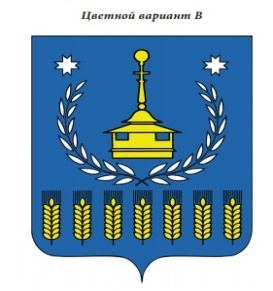 В Е С Т Н И Кправовых актов муниципального образования «Воткинский район»№ 2 февраля 2021 годаОфициальное изданиеосновано в  декабре 2009 годаУдмуртская Республика, г. Воткинск, ул. Красноармейская,  43а, 2021 годВестник  правовых актов Администрации муниципального образования «Воткинский район Удмуртской Республики издается в соответствии с решением Совета депутатов муниципального образования «Воткинский район Удмуртской Республики»  от 23.12.2009 г. № 325  «Об учреждении средства массовой информации «Вестник правовых актов  муниципального образования «Воткинский район Удмуртской Республики»                                            С О Д Е Р Ж А Н И Е                                                                  стрАДМИНИСТРАЦИЯ  МУНИЦИПАЛЬНОГО ОБРАЗОВАНИЯ «ВОТКИНСКИЙ РАЙОН»«ВоткА ЁРОС» МУНИЦИПАЛ КЫЛДЫТЭТЛЭН АдминистрациЕЗПОСТАНОВЛЕНИЕ08 февраля 2021 года                                                                                                                  №115г. ВоткинскО внесении изменений в Постановление Администрации муниципального образования «Воткинский район» 
№ 1696 от 27.12.2018 года 
«Об определении мест (площадок) накопления твердых коммунальных отходов на территории муниципального образования «Воткинский район» 	Руководствуясь Федеральным законом от 06.10.2003 № 131-ФЗ «Об общих принципах организации местного самоуправления в Российской Федерации», в соответствии с пунктом 4 статьи 13.4 Федерального закона от 24.06.1998 № 89-ФЗ «Об отходах производства и  потребления», Правилами обустройства мест (площадок) накопления твердых коммунальных отходов и ведения их реестра, утверждённых постановлением Правительства Российской Федерации от 31.08.2018 № 1039, руководствуясь Уставом муниципального образования, 	Администрация муниципального образования «Воткинский район» ПОСТАНОВЛЯЕТ:	1. Внести в Постановление Администрации муниципального образования «Воткинский район» № 1696 от 27.12.2018 года «Об определении мест (площадок) накопления твердых коммунальных отходов на территории муниципального образования «Воткинский район» следующее изменение:	1.1. Приложение № 1 Места (площадки) накопления, сбора и вывоза твердых коммунальных отходов с мест (площадок) накопления, сбора расположенных на территории муниципального образования «Воткинский район» к Постановлению изложить в новой редакции согласно Приложению № 1 к настоящему Постановлению.	2. Разместить настоящее Постановление на официальном сайте муниципального образования «Воткинский район» в информационно – телекоммуникационной сети «Интернет».	3. Контроль за исполнением настоящего Постановления возложить на заместителя Главы Администрации муниципального образования «Воткинский район» по строительству, ЖКХ и дорожной деятельности – Забоева Игоря Сергеевича.Глава муниципального образования «Воткинский район»		   						     И.П. Прозоров        Приложение № 1к ПостановлениюАдминистрации МО "Воткинский район"от 08 февраля 2021 г№115Места (площадки) накопления твердых коммунальных отходов, расположенные на территории муниципального образования «Воткинский район»В таблице представлены фактические сведения о местах накопления ТКО и проектные потребности в контейнерах по населенным пунктам муниципального образования «Воткинский район».АДМИНИСТРАЦИЯ  МУНИЦИПАЛЬНОГО ОБРАЗОВАНИЯ «ВОТКИНСКИЙ РАЙОН»«ВоткА ЁРОС» МУНИЦИПАЛ КЫЛДЫТЭТЛЭН АдминистрациЕЗПОСТАНОВЛЕНИЕ09 февраля 2021 года                                                                                                                  №117г. ВоткинскО внесении изменений в муниципальную программу «Создание условий для устойчивого экономического развития» на 2015-2024 годы	В соответствии с Бюджетным кодексом Российской Федерации, постановлением Администрации муниципального образования «Воткинский район» от 31 марта 2014 года № 591 «Об утверждении Порядка разработки, реализации и оценки эффективности муниципальных программ муниципальных программ муниципального образования «Воткинский район» и в целях развития сельских территорий, обеспечения жителей чистой питьевой водой	Администрация муниципального образования «Воткинский район» ПОСТАНОВЛЯЕТ:1. Внести в муниципальную программу «Создание условий для устойчивого экономического развития» на 2015-2024 годы, утвержденную постановлением Администрации муниципального района «Воткинский район» от 21 ноября 2014 года № 2609 следующие изменения:а) дополнить подпрограмму «Комплексное развитие сельских территорий» муниципальной программы «Создание условий для устойчивого экономического развития» на 2015-2024 годы мероприятием «Проект «Строительство системы водоснабжения в деревне Костоваты Воткинского района Удмуртской Республики»;б) внести изменения в приложение 5 к муниципальной программе «Создание условий для устойчивого экономического развития» на 2015-2024 годы и изложить в редакции согласно приложению к настоящему постановлению.2. Контроль исполнения настоящего постановления возложить на заместителя Главы администрации муниципального образования «Воткинский район» по экономике и развитию территорий.Глава муниципального образования «Воткинский район»		   						     И.П. Прозоров       АДМИНИСТРАЦИЯ  МУНИЦИПАЛЬНОГО ОБРАЗОВАНИЯ «ВОТКИНСКИЙ РАЙОН»«ВоткА ЁРОС» МУНИЦИПАЛ КЫЛДЫТЭТЛЭН АдминистрациЕЗПОСТАНОВЛЕНИЕ15 февраля 2021 года                                                                                                                  №137г. ВоткинскО внесении изменений в Положение о представлении гражданином, претендующим на замещение должности муниципальной службы Администрации муниципального образования «Воткинский район», и муниципальными служащими Администрации муниципального образования «Воткинский район» сведений о своих доходах, об имуществе и обязательствах имущественного характера и сведений о доходах, об имуществе и обязательствах имущественного характера членов своей семьи, утвержденное постановление Администрации муниципального образования «Воткинский район» от 19.06.2015г. № 1487 	В соответствии с Федеральными законами от 02.03.2007г. № 25-ФЗ 
«О муниципальной службе в Российской Федерации», от 25.12.2008г. № 273-ФЗ 
«О противодействии коррупции», от 31.07.2020г. № 259-ФЗ «О цифровых финансовых активах, цифровой валюте и о внесении изменений в отдельные законодательные акты Российской Федерации», Указом Главы Удмуртской Республики от 25.09.2014г. № 313 
«О представлении гражданином, претендующим на замещение должности государственной гражданской службы Удмуртской Республики, и государственным гражданским служащим Удмуртской Республики сведений о своих доходах, об имуществе и обязательствах имущественного характера и сведений о доходах, об имуществе и обязательствах имущественного характера членов своей семьи», Указом Главы Удмуртской Республики 
от 29.04.2020г. № 97 «О внесении изменений в некоторые указы Главы Удмуртской Республики», руководствуясь Уставом муниципального образования «Воткинский район»,	Администрация муниципального образования «Воткинский район» ПОСТАНОВЛЯЕТ:1. Внести в Положение о представлении гражданином, претендующим на замещение должности муниципальной службы Администрации муниципального образования «Воткинский район», и муниципальными служащими Администрации муниципального образования «Воткинский район» сведений о своих доходах, об имуществе и обязательствах имущественного характера членов своей семьи, утвержденное постановлением Администрации муниципального образования «Воткинский район» от 19.06.2015г. № 1487, следующие изменения:1) подпункты 1 и 2 пункта 5, подпункты 1 и 2 пункта 5.1. после слов «на праве собственности» дополнить словами «(в том числе цифровой валюты)»;2) в пункте 8 слова «Управление делопроизводства» заменить словами «Управление правовой, кадровой и учетной политики»;3) в пункте 13 слово «Администрации исключить.2. Настоящее постановление вступает в силу с момента его принятия и распространяются на правоотношения с 01 января 2021 года.Глава муниципального образования «Воткинский район»		   						     И.П. Прозоров                                                                  АДМИНИСТРАЦИЯ  МУНИЦИПАЛЬНОГО ОБРАЗОВАНИЯ «ВОТКИНСКИЙ РАЙОН»«ВоткА ЁРОС» МУНИЦИПАЛ КЫЛДЫТЭТЛЭН АдминистрациЕЗПОСТАНОВЛЕНИЕ15 февраля 2021 года                                                                                                                  №138г. ВоткинскОб утверждении Порядка формирования перечня налоговых расходов и оценки налоговых расходов муниципального образования «Воткинский район»	В соответствии с пунктом 2 статьи 174.3 Бюджетного кодекса Российской Федерации, постановлением Правительства Российской Федерации от 22 июня 2019 года № 796 
«Об общих требованиях к оценке налоговых расходов субъектов Российской Федерации и муниципальных образований»	Администрация муниципального образования «Воткинский район» ПОСТАНОВЛЯЕТ:1. Утвердить прилагаемый Порядок формирования перечня налоговых расходов и оценки налоговых расходов муниципального образования «Воткинский район».2. Признать утратившим силу постановление Администрации муниципального образования «Воткинский район» от 02.07.2018 № 736-1 «Об утверждении Порядка проведения оценки эффективности налоговых льгот». 3. Настоящее постановление вступает в силу с момента подписания и распространяется на правоотношения возникшие с 1 января 2021 года.	4. Контроль за исполнением настоящего постановления возложить на заместителя Главы Администрации муниципального образования «Воткинский район» – начальника Управления финансов.Глава муниципального образования «Воткинский район»		   						     И.П. ПрозоровУтвержден постановлением Администрации муниципального образования«Воткинский район»от 15 февраля 2021 года №138ПОРЯДОКформирования перечня налоговых расходов и оценкиналоговых расходов муниципального образования «Воткинский район»I. Общие положения1. Настоящий Порядок определяет правила формирования перечня налоговых расходов и оценки налоговых расходов муниципального образования «Воткинский район».2. В настоящем Порядке используются термины и понятия, установленные общими требованиями к оценке налоговых расходов субъектов Российской Федерации и муниципальных образований, утвержденными постановлением Правительства Российской Федерации от 22 июня 2019 года № 796 «Об общих требованиях к оценке налоговых расходов субъектов Российской Федерации и муниципальных образований» (далее – Общие требования).3. Отнесение налоговых расходов муниципального образования «Воткинский район» к муниципальным программам муниципального образования «Воткинский район» (далее - муниципальные программы) осуществляется исходя из целей муниципальных программ, структурных элементов муниципальных программ и (или) целей социально-экономической политики муниципального образования «Воткинский район», не относящихся к муниципальным программам.4. В целях оценки налоговых расходов муниципального образования «Воткинский район» Управление финансов Администрации муниципального образования «Воткинский район» (далее - уполномоченный орган) формирует перечень налоговых расходов муниципального образования «Воткинский район»;осуществляет анализ и обобщение результатов оценки налоговых расходов муниципального образования «Воткинский район», проводимой кураторами налоговых расходов муниципального образования «Воткинский район».II. Формирование перечня налоговых расходовмуниципального образования «Воткинский район»5. Проект перечня налоговых расходов муниципального образования «Воткинский район» на очередной финансовый год и плановый период (далее - проект перечня налоговых расходов) формируется уполномоченным органом  до 1 ноября текущего года по форме согласно приложению 1 к настоящему Порядку. Проект перечня налоговых расходов направляется на согласование ответственным исполнителям муниципальных программ, иным муниципальным органам, организациям, которые предлагаются к определению в качестве кураторов налоговых расходов (далее – предлагаемые кураторы налоговых расходов).6. Ответственные исполнители муниципальных программ, предлагаемые кураторы налоговых расходов в срок до 10 ноября текущего года рассматривают проект перечня налоговых расходов и направляют замечания и предложения в уполномоченный орган.В случае если замечания и предложения не направлены в уполномоченный орган в течение срока, указанного в абзаце первом настоящего пункта, проект перечня налоговых расходов считается согласованным в соответствующей части.При наличии разногласий по проекту перечня налоговых расходов уполномоченный орган обеспечивает проведение согласительных совещаний с соответствующими предлагаемыми кураторами налогового расхода. Разногласия, не урегулированные по результатам согласительных совещаний, рассматриваются заместителем Главы администрации муниципального образования «Воткинский район» - Начальником Управления финансов.7. Перечень налоговых расходов муниципального образования «Воткинский район» утверждается правовым актом уполномоченного органа и размещается на официальном сайте Администрации муниципального образования «Воткинский район» в информационно-телекоммуникационной сети «Интернет».8. В случае принятия нормативных правовых актов, предусматривающих изменение информации, включенной в перечень налоговых расходов муниципального образования «Воткинский район», кураторы налоговых расходов муниципального образования «Воткинский район» в течение 10 рабочих дней с даты вступления в силу соответствующего нормативного правового акта направляют в уполномоченный орган информацию о необходимости внесения изменений в перечень налоговых расходов муниципального образования «Воткинский район» . Уполномоченный орган на основании полученной информации вносит соответствующие изменения в перечень налоговых расходов муниципального образования «Воткинский район».III. Порядок оценки налоговых расходов муниципального образования 
«Воткинский район»	9. В целях проведения оценки налоговых расходов муниципального образования «Воткинский район»:1) уполномоченный орган ежегодно до 1 февраля текущего года направляет в Межрайонную инспекцию Федеральной налоговой службы №3 по Удмуртской Республике сведения о категориях плательщиков с указанием обусловливающих соответствующие налоговые расходы муниципального образования нормативных правовых актов муниципального образования, в том числе действовавших в отчетном году и в году, предшествующем отчетному году, и иной информации, предусмотренной приложением 2 к настоящему Порядку;2) Межрайонная инспекция Федеральной налоговой службы №3 по Удмуртской Республике ежегодно до 1 апреля направляет в уполномоченный орган информацию о фискальных характеристиках налоговых расходов муниципального образования за год, предшествующий отчетному году, а также в случае необходимости уточненные данные за иные отчетные периоды с учетом информации по налоговым декларациям по состоянию на 1 марта текущего финансового года:о количестве плательщиков, воспользовавшихся льготами;о суммах выпадающих доходов бюджета муниципального образования по каждому налоговому расходу Удмуртской Республики.3) Межрайонная инспекция Федеральной налоговой службы №3 по Удмуртской Республике  ежегодно до 25 июля направляет в уполномоченный орган сведения об объеме льгот за отчетный финансовый год. 10. Оценка налоговых расходов Удмуртской Республики проводится куратором налоговых расходов муниципального образования «Воткинский район». Результаты оценки по форме в соответствии с приложением 3 к настоящему Порядку с приложением аналитической записки по проведенным расчетам и пояснением (обоснованием) выводов, сделанных на основании данных расчетов, направляются в уполномоченный орган в срок до 10 мая текущего года.11. Информация о нормативных, целевых и фискальных характеристиках налоговых расходов муниципального образования формируется уполномоченным органом в соответствии с Перечнем показателей для проведения оценки налоговых расходов муниципального образования (согласно приложению 2 к настоящему Порядку), на основе: 1) данных, содержащихся в перечне налоговых расходов муниципального образования на очередной финансовый год и плановый период;2) данных, предоставленных кураторами налоговых расходов муниципального образования;3) данных, полученных от Межрайонной инспекции Федеральной налоговой службы №3 по Удмуртской Республике.12. Уполномоченный орган формирует оценку эффективности налоговых расходов муниципального образования на основе данных, представленных кураторами налоговых расходов муниципального образования, и до 1 сентября текущего года направляет результаты оценки налоговых расходов Главе муниципального образования.Результаты оценки налоговых расходов муниципального образования учитываются при формировании основных направлений бюджетной и налоговой политики муниципального образования, а также при проведении оценки эффективности реализации муниципальных программ.13. Оценка эффективности налоговых расходов муниципального образования включает:1) оценку целесообразности налоговых расходов муниципального образования;2) оценку результативности налоговых расходов муниципального образования.14. Критериями целесообразности налоговых расходов муниципального образования являются:соответствие налоговых расходов муниципального образования целям муниципальным программ, структурным элементам муниципальных программ и (или) целям социально-экономической политики муниципального образования, не относящимся к муниципальным программам;востребованность плательщиками предоставленных налоговых льгот, которые характеризуются соотношением численности плательщиков, воспользовавшихся правом на льготы, и общей численности плательщиков за пятилетний период.При необходимости кураторами налоговых расходов муниципального образования могут быть установлены иные критерии целесообразности предоставления льгот для плательщиков.В случае несоответствия налоговых расходов муниципального образования хотя бы одному из критериев, указанных в настоящем пункте, куратору налогового расхода муниципального образования надлежит представить в уполномоченный орган предложения о сохранении (уточнении, отмене) льгот для плательщиков. 15. В качестве критерия результативности налогового расхода муниципального образования определяется как минимум один показатель (индикатор) достижения целей муниципальной программы или целей социально-экономической политики муниципального образования, не относящихся к муниципальным программам, либо иной показатель (индикатор), на значение которого оказывают влияние налоговые расходы муниципального образования.Оценке подлежит вклад предусмотренных для плательщиков льгот в изменение значения показателя (индикатора) достижения целей муниципальной программы и (или) целей социально-экономической политики муниципального образования, не относящихся к муниципальным программам, который рассчитывается как разница между значением указанного показателя (индикатора) с учетом льгот и значением указанного показателя (индикатора) без учета льгот.16. Оценка результативности налоговых расходов муниципального образования включает оценку бюджетной эффективности налоговых расходов муниципального образования.17. В целях проведения оценки бюджетной эффективности налоговых расходов муниципального образования осуществляются сравнительный анализ результативности предоставления льгот и результативности применения альтернативных механизмов достижения целей муниципальной программы и (или) целей социально-экономической политики муниципального образования, не относящихся к муниципальным программам.18. Сравнительный анализ включает сравнение объемов расходов бюджета муниципального образования в случае применения альтернативных механизмов достижения целей муниципальной  программы и (или) целей социально-экономической политики муниципального образования, не относящихся к муниципальным программам, и объемов предоставленных льгот (расчет прироста показателя (индикатора) достижения целей муниципальной программы и (или) целей социально-экономической политики муниципального образования, не относящихся к муниципальным программам, на 1 рубль налоговых расходов муниципального образования и на 1 рубль расходов бюджета муниципального образования для достижения того же показателя (индикатора) в случае применения альтернативных механизмов).В качестве альтернативных механизмов достижения целей муниципальной программы и (или) целей социально-экономической политики муниципального образования, не относящихся к муниципальным программам, могут учитываться в том числе:1) субсидии или иные формы непосредственной финансовой поддержки плательщиков, имеющих право на льготы, за счет средств бюджета муниципального образования;2) предоставление муниципальных гарантий по обязательствам плательщиков, имеющих право на льготы;3) совершенствование нормативного регулирования и (или) порядка осуществления контрольно-надзорных функций в сфере деятельности плательщиков, имеющих право на льготы.IV. Оценка налоговых расходов муниципального образованияпри установлении новых налоговых льгот25. Расчет оценки эффективности планируемых налоговых расходов муниципального образования, образующихся в результате установления новых налоговых льгот, производится куратором налоговых расходов муниципального образования совместно с инициатором введения новой налоговой льготы (в случае, если инициатором введения новой налоговой льготы является не местная администрация) в соответствии с настоящим порядком на основе прогнозных значений.26. По результатам оценки эффективности планируемых к предоставлению налоговых льгот муниципального образования куратор налоговых расходов муниципального образования готовит и направляет в уполномоченный орган информацию, содержащую следующие сведения:сведения о категории потенциальных получателей налоговой льготы муниципального образования, виде, размере и сроке действия предлагаемой к введению налоговой льготы, условиях ее предоставления, количестве потенциальных получателей;сведения о соответствии планируемой к предоставлению налоговой льготы цели (целям) муниципальной программы и (или) целям социально-экономической политики муниципального образования, не относящимся к муниципальным программам, с указанием показателей (индикаторов) достижения цели (целей) соответствующей муниципальной программы и (или) показателей (индикаторов) достижения целей социально-экономической политики муниципального образования, не относящихся к муниципальным программам, изменение которых будет свидетельствовать об эффективности льготы;прогноз динамики вышеуказанных показателей (индикаторов) в случае введения налоговой льготы;сравнительный анализ результативности предоставления льгот и результативности применения альтернативных механизмов достижения цели (целей) муниципальной программы и (или) целей социально-экономической политики муниципального образования, не относящихся к муниципальным программам;расчет выпадающих (недополученных) доходов бюджета муниципального образования в случае установления налоговой льготы и указание возможного источника компенсации потерь бюджета;оценка эффективности планируемых к установлению налоговых льгот, изложенная по форме согласно приложению 4 за период, на который устанавливается налоговая льгота.27. Уполномоченный орган на основании информации, представленной куратором налоговых расходов муниципального образования, готовит заключение о целесообразности (нецелесообразности) введения новой налоговой льготы (налоговых расходов муниципального образования).28. В случае принятия решения о целесообразности введения новой налоговой льготы (налоговых расходов муниципального образования) куратор налоговых расходов муниципального образования вносит проект решения Совета депутатов муниципального образования установлении новых налоговых льгот на рассмотрение Главе муниципального образования.Приложение 1к Порядку формированияперечня налоговых расходови оценки налоговых расходовмуниципального образованияПеречень налоговых расходов муниципального образованияПриложение 2к Порядку формированияперечня налоговых расходови оценки налоговых расходовмуниципального образованияПереченьпоказателей для проведения оценки налоговых расходовмуниципального образования_________Приложение 3к Порядку формированияперечня налоговых расходови оценки налоговых расходовмуниципального образованияОценка эффективности налоговых расходов за _______ годнаименование налоговых льгот (налоговых расходов) с указанием наименований налогов и категорий налогоплательщиков____________________________________________________________________наименование куратора налогового расхода муниципального образованияПриложение 4к Порядку формированияперечня налоговых расходови оценки налоговых расходовмуниципального образованияОценка эффективности планируемой к установлению налоговой льготынаименование налоговых льгот (налоговых расходов) с указанием наименований налогов и категорий налогоплательщиков____________________________________________________________________наименование куратора налогового расхода муниципального образования____________________________________________________________________период, на который устанавливается налоговая льгота____________________________________________________________________период, за который проводится оценка эффективности налоговой льготы____________________________________________________________________целевая категория налоговой льготы (социальная, техническая, стимулирующая)_________АДМИНИСТРАЦИЯ  МУНИЦИПАЛЬНОГО ОБРАЗОВАНИЯ «ВОТКИНСКИЙ РАЙОН»«ВоткА ЁРОС» МУНИЦИПАЛ КЫЛДЫТЭТЛЭН АдминистрациЕЗПОСТАНОВЛЕНИЕ15 февраля 2021 года                                                                                                                  №139г. ВоткинскО внесении изменения в Положение о порядке предоставления лицом, поступающим на должность руководителя муниципального учреждения муниципального образования «Воткинский район, а также руководителем муниципального учреждения муниципального образования «Воткинский район» сведений о своих доходах, об имуществе и обязательствах имущественного характера и о доходах, об имуществе и обязательствах имущественного характера супруги (супруга) и несовершеннолетних детей, утвержденное постановлением Администрации муниципального образования «Воткинский район» от 25.02.2013г. № 274	В соответствии с частью четвертой статьи 275 Трудового кодекса Российской Федерации, статьей 8 Федерального закона от 25.12.2008 года № 273-ФЗ 
«О противодействии коррупции», Указом Президента Российской Федерации от 10.12.2020г. № 778 «О мерах по реализации отдельных положений Федерального закона «О цифровых финансовых активах, цифровой валюте и о внесении изменений в отдельные законодательные акты Российской Федерации», постановлением Правительства Удмуртской Республики от 05.08.2020г. № 366 «О внесении изменения в постановление Правительства Удмуртской Республики от 25.02.2013г. № 85 «Об утверждении Положения о порядке представления лицом, поступающим на должность руководителя государственного учреждения Удмуртской Республики, и руководителя государственного учреждения Удмуртской Республики сведений о своих доходах, об имуществе и обязательствах имущественного характера и о доходах, об имуществе и обязательствах имущественного характера супруги (супруга) и несовершеннолетних детей», руководствуясь Уставом муниципального образования «Воткинский район»,	Администрация муниципального образования «Воткинский район» ПОСТАНОВЛЯЕТ:1. Внести в Положение о порядке предоставления лицом, поступающим на должность руководителя муниципального учреждения муниципального образования «Воткинский район, а также руководителем муниципального учреждения муниципального образования «Воткинский район» сведений о своих доходах, об имуществе и обязательствах имущественного  характера и о доходах, об имуществе и обязательствах имущественного характера супруги (супруга) и несовершеннолетних детей, утвержденное постановлением Администрации муниципального образования «Воткинский район» от 25.02.20103г. № 274 следующие изменения:1) в пункте 1 слова «Управление делопроизводства» заменить словами «Управление правовой, кадровой и учетной политики»;2) пункты 4 и 5 после слов «сведения об имуществе» дополнить словами «(в том числе цифровой валюты)»;3) в пункте 10 слово «Администрации» исключить.2. Настоящее постановление вступает в силу с момента его принятия и распространяется на правоотношения, возникшие с 01 января 2021 года.Глава муниципального образования «Воткинский район»		   						     И.П. Прозоров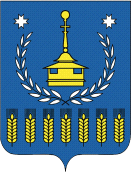 АДМИНИСТРАЦИЯ  МУНИЦИПАЛЬНОГО ОБРАЗОВАНИЯ «ВОТКИНСКИЙ РАЙОН»«ВоткА ЁРОС» МУНИЦИПАЛ КЫЛДЫТЭТЛЭН АдминистрациЕЗПОСТАНОВЛЕНИЕ15 февраля 2021 года                                                                                                                  №140г. ВоткинскО внесении изменения в Порядок размещения сведений о доходах, об имуществе и обязательствах имущественного характера руководителей муниципальных учреждений муниципального образования «Воткинский район» и членов их семей на официальном сайте муниципального образования «Воткинский район» в информационно-телекоммуникационной сети Интернет и предоставлению этих сведений районным средствам массовой информации для опубликования, утвержденный постановлением Администрации муниципального образования «Воткинский район» от 22.04.2013г. № 697	В целях повышения открытости органов местного самоуправления и обеспечения доступа к информации об их деятельности, в соответствии с Указом Президента Российской Федерации от 10.12.2020г. № 778 «О мерах по реализации отдельных положений Федерального закона «О цифровых финансовых активах, цифровой валюте и о внесении изменений в отдельные законодательные акты Российской Федерации», руководствуясь Уставом муниципального образования «Воткинский район»,	Администрация муниципального образования «Воткинский район» ПОСТАНОВЛЯЕТ:1. Внести в Порядок размещения сведений о доходах, об имуществе и обязательствах имущественного характера руководителей муниципальных учреждений муниципального образования «Воткинский район» и членов их семей на официальном сайте муниципального образования «Воткинский район» в информационно-телекоммуникационной сети Интернет и предоставлению этих сведений районным средствам массовой информации для опубликования, утвержденный постановлением Администрации муниципального образования «Воткинский район» от 22.04.2013г. № 697 изменение, изложив подпункт 4 пункта 2 в следующей редакции:«4) сведения об источниках получения средств, за счет которых совершены сделки (совершена сделка) по приобретению земельного участка, другого объекта недвижимого имущества, транспортного средства, ценных бумаг (долей участия, паев в уставных (складочных) капиталах организаций), цифровых финансовых активов, цифровой валюты, если общая сумма таких сделок (сумма такой сделки) превышает общий доход служащего (работника) и его супруги (супруга) за три последних года, предшествующих, отчетному периоду.». 2. Настоящее постановление вступает в силу с момента его принятия и распространяются на правоотношения, возникшие с 1 января 2021 года.Глава муниципального образования «Воткинский район»		   						     И.П. ПрозоровАДМИНИСТРАЦИЯ  МУНИЦИПАЛЬНОГО ОБРАЗОВАНИЯ «ВОТКИНСКИЙ РАЙОН»«ВоткА ЁРОС» МУНИЦИПАЛ КЫЛДЫТЭТЛЭН АдминистрациЕЗПОСТАНОВЛЕНИЕ15 февраля 2021 года                                                                                                                  №142г. ВоткинскО внесении изменений в Постановление Администрации МО «Воткинский район» от 6 декабря 2018 года № 1600 «Об утверждении стоимости услуг, предоставляемых муниципальными бюджетными учреждениями, подведомственных Управлению культуры, спорта и молодежной политики Администрации МО «Воткинский район» на платной основе	В соответствии с Положением «О порядке оказания платных услуг муниципальными бюджетными учреждениями культуры и дополнительного образования в сфере культуры МО «Воткинский район», утвержденного Постановлением  Администрации муниципального образования «Воткинский район» от 27.12.2016 года № 2324, Распоряжением  Правительства Российской Федерации от 7 октября 2019 года № 2315-р	Администрация муниципального образования «Воткинский район» ПОСТАНОВЛЯЕТ:1. Внести в стоимость услуг, предоставляемых муниципальными бюджетными учреждениями культуры, подведомственных Отделу культуры, спорта и молодежной политики Администрации МО «Воткинский район» на платной основе, утвержденных Постановлением Администрации МО «Воткинский район» от 6 декабря 2018 года № 1600  изменения и изложить в новой редакции согласно Приложений №1,2 настоящего Постановления.2. Контроль за исполнением настоящего Постановления возложить на начальника    Отдела культуры, спорта и молодежной политики Администрации муниципального образования «Воткинский район» Н.В.Елькину.3.Настоящее Постановление подлежит размещению на официальном сайте муниципального образования  «Воткинский район».Глава муниципального образования «Воткинский район»		   						     И.П. Прозоров   Приложение № 1к Постановлению Администрациимуниципального образования«Воткинский район»                                                                                                            от 15 февраля 2021 года №142Стоимость услуг, предоставляемых муниципальнымибюджетными учреждениями культуры,  подведомственныхОтделу культуры, спорта и молодежной политикиАдминистрации МО «Воткинский район» на платной основеПриложение № 2к Постановлению Администрациимуниципального образования «Воткинский район»									от 15 февраля 2021 года №142Стоимость услуг,предоставляемых муниципальнымбюджетным учреждением  дополнительного образования«Детская школа искусств п.Новый»____________________________________Адрес редакции: 427431, Удмуртская Республика, г. Воткинск, ул. Красноармейская, дом 43а, телефоны: 5-12-63, адрес электронной почты: amo@votray.ru ___________________________________________________________Подписано в печать 05.03.2021 г.Тираж 15 экз.___________________________________________________________Отпечатано в Администрации муниципального образования «Воткинский район Удмуртской Республики» по адресу: 427431, Удмуртская Республика, г. Воткинск, ул. Красноармейская, дом 43а№ п/пНаименование населенного пункта и данные об организациях в чьей зоне обслуживания находится место накопления ТКОДанные об источниках образования ТКОДанные о нахождении мест накопления ТКО,(адрес)Данные о собственниках мест (площадок) накопления ТКОСевернойширотыВосточной долготыДанные о технических характеристиках мест накопления ТКОДанные о технических характеристиках мест накопления ТКОДанные о технических характеристиках мест накопления ТКОДанные о технических характеристиках мест накопления ТКО№ п/пНаименование населенного пункта и данные об организациях в чьей зоне обслуживания находится место накопления ТКОДанные об источниках образования ТКОДанные о нахождении мест накопления ТКО,(адрес)Кол-во контейнеров/ бункеров,шт.Планируемое кол-во контейнеров/бункеров, шт.Объем, м3Характеристика (вид покрытия, ограждение, площадь места накопления ТКО и прилегающей территории  в радиусе 5 м.)д. БолгурыМКДпер. Клубный 1МО «Болгуринское»180400875656.96301353.76549930,75Покрытие-асфальтобетонное, ограждение-железо,Площадь-8 кв.мд. Большая КивараБольница ул.Совхозная 18БУЗ УР «Большекиварская участковая больница» МЗУР180400823457.18812454.19259420,75Покрытие-бетонное, ограждение-железо,Площадь-5,6 кв.мс. ПихтовкаОбщеобразовательное учреждениеул. Центральная 7МБОУ Пихтовская ООШ180400643857,1480154,14774310,75Покрытие-бетонное, ограждение-железо,Площадь-2,4 кв.мс. ПихтовкаМКДул. Центральная 1МО «Большекиварское»180400880557.14741454.14855930,75Покрытие-бетонное, ограждение-железо,Площадь-8 кв.мс. ПихтовкаОрганизация по прудовому рыбоводству ул.Центральная 8СГУП УР «Рыбхоз «Пихтовка»18280100157.14738854.14816030,75Покрытие-бетонное, ограждение-железо,Площадь-8 кв.мд. ГавриловкаОбщеобразовательное учреждениеул. Набережная 4МБОУ Гавриловская школа180400639657.033035254.066346620,75Покрытие-бетонное, ограждение-железо,Площадь-4,5 кв.мд. БеркутыДошкольное общеобразовательное учреждениеул. Юбилейная 1МБДОУ Беркутовский детский сад-школа180400758356.93555654.05746110,75Покрытие-бетонное, ограждение-железо,Площадь-2,4 кв.м14-й км Гавриловского тракта, КС Воткинская 2 км к юго-востоку от д. Гавриловка и в 1,1 км от садов-огородовДеятельность профессиональных союзов14-й км Гавриловского тракта, КС Воткинская 2 км к юго-востоку от д. Гавриловка и в 1,1 км от садов-огородовВоткинское ЛПУМГ филиал ООО «Газпром трансгаз Чайковский»180400721657.01475754.09535330,75Покрытие-бетонное, ограждение-железо,Площадь-3 кв.м14-й км Гавриловского тракта, КС Воткинская 2 км к юго-востоку от д. Гавриловка и в 1,1 км от садов-огородовДеятельность профессиональных союзов14-й км Гавриловского тракта, КС Воткинская 2 км к юго-востоку от д. Гавриловка и в 1,1 км от садов-огородовВоткинское ЛПУМГ филиал ООО «Газпром трансгаз Чайковский»180400721657.01531054.09888330,75Покрытие-бетонное, ограждение-железо,Площадь-3 кв.мс. ИюльскоеБольница пер. Аптечный 21БУЗ УР»Июльская УБМЗ УР»180400825956.92341553.58556710,75Покрытие-бетонное, ограждение-железо,Площадь-2,4 кв.мс. КамскоеДошкольное общеобразовательное учреждениеул. Комсомольская 4МБДОУ Камский детский сад180400695057.03021554.20302410,75Покрытие-бетонное, ограждение-железо,Площадь-2,4 кв.мд. КукуиМКДул. Советская 19МО «Кукуевское»180400871757.00333853.80836730,75Покрытие-бетонное, ограждение-железо,Площадь-8 кв.мд. КукуиМагазин кондитерских изделийул. Советская 28ООО Исток180400684757,0029353,8083620,75Покрытие-бетонное, ограждение-железо,Площадь-5,6 кв.мд. КукуиСмешанное сельское хозяйство ул. Советская 26ООО МИР180400869057.00372753.80832120,75Покрытие-бетонное, ограждение-железо,Площадь-5,6 кв.д. ГришанкиГостиница ул. Дорожная 1Гостинничный комплекс «У моста»180400884456.99909853.83751720,75Покрытие-бетонное, ограждение-железо,Площадь-5,6 кв.д. КварсаПотребительская кооперацияул.Советская 60Воткинское райпо180400037056.95587253.94516220,75Покрытие-бетонное, ограждение-железо,Площадь-5,6 кв.д. ДвигательМагазин продуктовул. Коммунаров 1амагазин Райпо180400037057.01262153.92601910,75Покрытие-бетонное, ограждение-железо,Площадь-2,4 кв.мс. ПервомайскийДошкольное общеобразовательное учреждениеул. Комсомольская 12МБДОУ Первомайский детский сад180400702257.06466454.12570610,75Покрытие-бетонное, ограждение-железо,Площадь-2,4 кв.мс. ПервомайскийИндивидуальный предприниматель по торговле продуктамиул. Гагарина 18ИП Наговицин Н. Н.18040224350457.06694054.12664910,75Покрытие-бетонное, ограждение-железо,Площадь-2,4 кв.мс. ПервомайскийИндивидуальный предприниматель по торговле продуктами ул. Гагарина 22ИП Авакян Л. Г.18040245174457.06764454.12567910,75Покрытие-бетонное, ограждение-железо,Площадь-2,4 кв.мс. ПервомайскийИндивидуальный предприниматель по торговле продуктамиул. Гагарина 15ООО «Лива»180400846757.06620654.12594810,75Покрытие-бетонное, ограждение-железо,Площадь-2,4 кв.мс. ПервомайскийАдминистрация ул. Гагарина 14Администрация МО «Первомайское»180400881257.06629454.12758310,75Покрытие-бетонное, ограждение-железо,Площадь-2,4 кв.мс. ПеревозноеДошкольное общеобразовательное учреждениеул. Советская 44МБДОУ «Перевозинский детский сад»180400703056.88303753.91446720,75Покрытие-бетонное, ограждение-железо,Площадь-: 5,6 кв.мп. НовыйДом культурыул. Центральная 1МБУК ДК «Звёздный»180400780156,810254,034120,75Покрытие-бетонное, ограждение-железо,Площадь-5,6 кв.мп. НовыйМКД, пожарная частьул. Построечная 11ПЧ-45 ГУ УР «ГПС УР»56.80254454.02816720,75Покрытие-бетонное, ограждение-железо,Площадь-5,6 кв.мп. НовыйМКДул. Чайковского 9МО «Нововолковское»180400872456.78285554.05814030,75Покрытие-бетонное, ограждение-железо,Площадь-8 кв.мс. СветлоеБольница пер. Школьный 7БУЗ УР «Светлянская УБ МЗ УР»1804008241569642253,6645810,75Покрытие-бетонное, ограждение-железо,Площадь-2,4 кв.мд. ЧернаяОбщеобразовательное учреждениеул. Колхозная 8 бМБОУ Рассветовская  ООШ180400663957,06076153,50836330,75Покрытие-бетонное, ограждение-железо,Площадь-8 кв.мс. ИюльскоеМагазинул.Молодежная 2 аИП Бускин В.С.56.914953.613610,75Покрытие-бетонное, ограждение-профнастил,Площадь-1,44 кв.мп. НовыйАдминистрация МОул.Центральная, 9Администрация МО «Нововолковское»56.81134854.03397810,12Покрытие-бетонное, ограждение-профнастил,Площадь-2,0 кв.мп. НовыйМуниципальное кладбищеул. Костоватовская 3АМО«Нововолковское»180400872456,8248554,045720,75Покрытие-бетонное, ограждение-железо,Площадь-9,0 кв.мс. СветлоеМагазинул. Октябрьская, 30ГИП Лошкарев С.В.57.05895453.62869510,75Покрытие-бетонное, ограждение-профнастил,Площадь-1,5 кв.мс. ЧернаяМагазинул. Колхозная, 15аИП Лошкарев С.В.57.05964953.50930810,75Покрытие-бетонное, ограждение-профнастил,Площадь-1,5 кв.мд. КукуиСдача в аренду нежилого помещенияул. Советская, 26 «1Б»ИП Данилов Н.Н.57.005053.804530,75Покрытие-бетонное, ограждение-профнастил,Площадь-3,5 кв.мВоткинский районБаза отдыха «Красная Горка»База отдыхаВоткинский районБаза отдыха «Красная Горка»База отдыха «Красная Горка»ЕГРН1037700013020426008, УР, г.Ижевск, ул.Красноармейская, 15956.94996953.69405940,75Покрытие-бетонное, ограждение-железо,Площадь-13,2 кв.мд.  Черновский лесоучастокОбщеобразовательное учреждениеул. Школьная 5МБОУ Черновская ООШ180400659757.16173053.65039010,75Покрытие- бетонное, ограждение- деревянное,Площадь-9,92 кв.мд.  КукуиЧастный секторул. ШкольнаяАдминистрация МО «Кукуевское»57.00026153.81207130,75Покрытие - бетонное, ограждение- железо,Площадь-4,8 кв.мд.  КатышиЧастный секторул. ЧапаеваАдминистрация МО «Кукуевское»57.00808953.77275730,75Покрытие- бетонное, ограждение- железоПлощадь-4,8 кв.мс. ИюльскоеКотельные и гаражи арендуемыепереулок Полевой, 3ООО «ЖКХ Энергия»56.91027753.61312410,75Покрытие- бетонное, ограждение- железоПлощадь-3,22кв.мп. НовыйУчасток водопроводных очистных сооружений ул.Построечная, 20МУП «Водоканал» г.Чайковский 56.80599054.06850510,75Покрытие- бетонное, без огражденияПлощадь-8,0кв.мп. Новыймкдул. Центральная, 1ААдминистрация МО «Нововолковское»56.80927154.03979330,75Покрытие- бетонное, ограждение- железоПлощадь-8,0кв.мп. Новыймкдул. Строителей, 22Администрация МО «Нововолковское»56.81279154.04050630,75Покрытие- бетонное, ограждение- железоПлощадь-8,0кв.мс. ПеревозноеАдминистрация МОул. Советская, 44Администрация МО «Перевозинское»56.88296651803124653.9144777288360410,75Покрытие- бетонное, без огражденияПлощадь-9,92кв.мп. НовыйКонтрольно-пропускной пункт УАВР №1ул. Чайковского, 2ВООО «Газпром трансгаз Чайковский»56.79798654.043088110,751,1Покрытие- бетонное, ограждение- железо(сетка рабица)Площадь-4,5кв.мп. НовыйАдминистративно-бытовой корпус;гараж УАВР №1ул. Чайковского, 2ВООО «Газпром трансгаз Чайковский»56.79929754.042620320,751,1Покрытие- бетонное, ограждение- железо(сетка рабица)Площадь-9,0кв.мп. НовыйФизкультурно-оздоровительный комплекс УАВР №1ул. Центральная, 17ООО «Газпром трансгаз Чайковский»56.81516854.03308910,75Покрытие- бетонное, ограждение- железо(сетка рабица)Площадь-12кв.мд. КудриноДошкольное образовательное учреждениеул. Гагарина,42аМБДОУ «Кудринский детский сад»57.00797753.57413110,75Покрытие- бетонное, ограждение шифер,Площадь-2кв.мд. Верхне-ПозимьОбщеобразовательное учреждениеул. Школьная,30МБОУ «Верхнепозимская средняя общеобразовательная школа»56.96432053.66450010,75Покрытие- бетонное, ограждение-профнастил,Площадь-9,92кв.мп. НовыйСтоловая УАВР №1ул. Чайковского, 2ВООО «Газпром трансгаз Чайковский»56.80008054.040303220,751,1Покрытие- бетонное, ограждение- железо(сетка рабица)Площадь-22,89кв.мд. КукуиДошкольное образовательное учреждениеул. Советская, 23МБДОУ «Кукуевский детский сад»57.00282853.80867610,75Покрытие- бетонное, ограждение-профнастил,Площадь-5,25кв.мс. СветлоеОбщеобразовательное учреждениепер. Школьная, 8МБОУ «Светлянская средняя общеобразовательная школа»57.05920153.62402030,75Покрытие- бетонное, ограждение-деревянное,Площадь-17,28кв.мс. ИюльскоеЧастный секторперекресток               ул. Совхозная               пер. АптечныйАдминистрация МО «Июльское»56.92931653.59366130,75Покрытие - бетонное, ограждение- железо,Площадь-4,8 кв.мс. ИюльскоемкдУл. Центральная усадьба в районе д.№5Администрация МО «Июльское»56.91238453.62051430,75Покрытие - бетонное, ограждение- железо,Площадь-4,8 кв.мс. ИюльскоеЧастный секторПер.Полевой в районе перекрестка ул.40лет ПобедыАдминистрация МО «Июльское»56.91288453.61347730,75Покрытие - бетонное, ограждение- железо,Площадь-4,8 кв.мс. ИюльскоеЧастный секторперекресток               ул. Советская               и пер. СоветскийАдминистрация МО «Июльское»56.91996953.59919930,75Покрытие - бетонное, ограждение- железо,Площадь-4,8 кв.мс. ИюльскоеАдминистрация МОул.  Центральная,29Администрация МО «Июльское»56.91380653.61604010,64Покрытие - бетонное, ограждение- профнастил,Площадь-7,0 кв.мд. МолчаныЧастный секторперекресток               ул. Широкая и ул.СевернаяАдминистрация МО «Июльское»56.87679953.64543530,75Покрытие - бетонное, ограждение- железо,Площадь-4,8 кв.мпочинок ГольянскийЧастный секторПер.Дорожный в районе перекрестка с пер.ЛеснойАдминистрация МО «Июльское»56.90424553.51791830,75Покрытие - бетонное, ограждение- железо,Площадь-4,8 кв.мд. ДвигательЧастный секторул. Кирова в районе д.№32Администрация МО «Кварсинское»57.01221253.91491230,75Покрытие - бетонное, ограждение- железо,Площадь-4,8 кв.мд. КварсаАдминистрация МОул. Советская, 25Администрация МО «Кварсинское»56.95842053.94789210,75Покрытие - бетонное, ограждение- железо,Площадь-2,4 кв.мд. Верхняя ТалицаАдминистрация МОул.Центральная, в районе д.№40Администрация МО «Верхнеталицкое»57.07047353.73991010,75Покрытие - бетонное, ограждение- железо,Площадь-4,8 кв.мс. Перевозноемкдул.Ленина в районе д.№38Администрация МО «Перевозинское»56.88256253.91146140,75Покрытие - бетонное, ограждение- железо,Площадь-27,0 кв.мд. Верхне-ПозимьЧастный секторул. Школьная в районе д.№32Администрация МО «Болгуринское»56.96378053.66266530,75Покрытие - бетонное, ограждение- железо,Площадь-4,8 кв.мд. ХорохорыЧастный секторул. Железнодороная в районе д.№46Администрация МО «Болгуринское»56.92619553.72051230,75Покрытие - бетонное, ограждение- железо,Площадь-4,8 кв.мд. БолгурыЧастный секторул. Школьная перекресток пер.НовыйАдминистрация МО «Болгуринское»56.96365153.76111030,75Покрытие - бетонное, ограждение- железо,Площадь-4,8 кв.мд. НовосоломенникиЧастный секторул. Центральная в районе д.№28Администрация МО «Болгуринское»56.99650853.69164330,75Покрытие - бетонное, ограждение- железо,Площадь-4,8 кв.мд. ГавриловкаДошкольное образовательное учреждениеул. Набережная,2МБДОУ «Гавриловский детский сад»57.03409854.06786110,75Покрытие- бетонное, ограждение профнастил,Площадь-3,3кв.мс. ПихтовкаДошкольное образовательное учреждениеул. Центральная,6МБДОУ «Пихтовский детский сад»57.147399854.14651310,75Покрытие- бетонное, ограждение- профнастил,Площадь-8,5кв.мюжнее СНТ «Нефтяник»садоводствоюжнее СНТ «Нефтяник»СНТ «Нефтяник»57.11109354.00834950,75Покрытие- бетонное, ограждение- железо,Площадь-12,51кв.мс. ИюльскоеДошкольное образовательное учреждениеул. Центральная, 3МБДОУ «Июльский детский сад»56.91411853.62150820,75Покрытие- бетонное, без ограждения,Площадь-3,6кв.мп. НовыйДошкольное образовательное учреждениепроезд Молодежный, 1МБДОУ «Детский сад №1 п. Новый»56.81186154.03597520,75Покрытие- бетонное, ограждение- профнастил,Площадь-6,0кв.мп. НовыйДошкольное образовательное учреждениепроезд Молодежный, 3МБДОУ «Детский сад №2 п. Новый»56.81277854.03703620,75Покрытие- бетонное, ограждение- профнастил,Площадь-4,5кв.мд.  В-ТалицаДошкольное образовательное учреждениеул. Школьная, 1МБДОУ «Верхнеталицкий детский сад»57.07022353.73795510,75Покрытие- бетонное, ограждение- профнастил,Площадь-6,0кв.мс.  ИюльскоеУчреждение культурыул. Центральная, 29МБУК ДК и С«Современник»Администрация МО «Июльское»56.91380653.61604010,75Покрытие - бетонное, ограждение- профнастил,Площадь-7,0 кв.мс. ИюльскоеОбщеобразовательное учреждениеул.Молодежная 1МБОУ Июльская СОШ102180106143556.91457453.61202210,75Покрытие- бетонное, ограждение- профнастил,Площадь-7,83 кв.мд. КварсаОбщеобразовательное учреждениеул. Советская, 12МБУДО «Районный центр детского творчества»56.961453.945910,75Покрытие- бетонное, ограждение- без ограждения,Площадь-7,5 кв.мд. КварсаОбщеобразовательное учреждениеул. Советская, 12МБОУ Кварсинская СОШ102180106681456.961353.945910,75Покрытие- бетонное, ограждение- деревянное,Площадь-7,83 кв.мд. В-ТалицаОбщеобразовательное учреждениеул. Новая, 11 АМБОУ Верхнеталицкая СОШ102180106622057.07191253.73869910,75Покрытие - бетонное, ограждение- профнастил,Площадь-13,5 кв.мс. КельчиноОбщеобразовательное учреждениеул. Школьная, 9МБОУ Кельчинская СОШ102180106476857.23640154.17567110,75Покрытие - бетонное, ограждение- шифер,Площадь-10,02 кв.мс. КамскоеОбщеобразовательное учреждениеул. Молодёжная, 7МБОУ Камская ООШ102180106596757.03126154.20545310,75Покрытие- бетонное, ограждение- деревянное,Площадь-7,83 кв.мс. СветлоеАдминистрация МОпер. Октябрьский, 1Администрация МО «Светлянское»57.06332353.63090710,75Покрытие- бетонное, ограждение- без ограждения,Площадь-1,0 кв.мс. Первомайскиймкдул. Комсомольская в районе д.№8Администрация МО «Первомайское»57.06505154.12503750,75Покрытие- бетонное, ограждение- без ограждения,Площадь-7,8 кв.мс. Первомайскиймкдул. Комсомольская в районе д.№8Администрация МО «Первомайское»57.06505054.12503750,75Покрытие- бетонное, ограждение- профнастил,Площадь-7,8 кв.мс. Первомайскиймкдул. Гагарина в районе д. №21Администрация МО «Первомайское»57.06692054.12430850,75Покрытие- бетонное, ограждение- профнастил,Площадь-7,8 кв.мс. Первомайскиймкдпроезд Школьный в районе д. №8Администрация МО «Первомайское»57.06586854.12954440,75Покрытие- бетонное, ограждение- профнастил,Площадь-7,8 кв.мд. Беркутыубойный цехул. Цеховая, 3 ООО ПКФ «Беркуты»56.93956854.06389420,75Покрытие- бетонное, ограждение- без ограждения,Площадь-11,89 кв.мд. Кварсавыпуск базальтового волокнаул.Железнодорожная, 60ООО «Экотерм»56.95517253.96146110,75Покрытие- бетонное, ограждение- без ограждения,Площадь-6,0 кв.мд. БеркутыОбщеобразовательное учреждениеул. Юбилейная, 1МБОУ Беркутовская ООШ102180106390056.93551254.05632010,75Покрытие- асфальтовое, ограждение- деревянное,Площадь-8,0 кв.мс. СветлоеМуниципальное кладбищесеверо-западная окраина                        с. СветлоеАМО «Светлянское»57.06622853.61590310,75Покрытие- бетонное, ограждение- без ограждения,Площадь-1,7 кв.мд. ЧернаяМуниципальное кладбищепримерно в 600 м юго-восточнее д. ЧернаяАМО «Светлянское»57.06741153.52346510,75Покрытие- бетонное, ограждение- без ограждения,Площадь-1,7 кв.мд. ЧерепановкаМуниципальное кладбищепримерно в 400 м восточнее                   д. ЧерепановкаАМО «Первомайское»57.11674354.17991610,75Покрытие- бетонное, ограждение- деревянное,Площадь-4,5 кв.мс. ПервомайскийМуниципальное кладбищепримерно в 1300 м юго-западнее с. ПервомайскийАМО «Первомайское»57.04935654.10707810,75Покрытие- бетонное, ограждение- деревянное,Площадь-8,0 кв.мп. НовыйДополнительно образовательное учреждениеул. Центральная, 1/1МБУ ДО «Детская школа искусств п. Новый»56.80989854.03850220,75Покрытие- бетонное, ограждение- профнастил,Площадь-7,2 кв.мд. Большая КивараДошкольное образовательное учреждениеул. Новая, 4МБДОУ «Большекиварский детский сад»57.18797354.19078010,75Покрытие- бетонное, ограждение- шифер,Площадь-6,2 кв.мс. ГалевоМуниципальное кладбищепримерно в 760 м северо-западнее сГалевоАМО «Гавриловское»56.96712754.09309810,75Покрытие- бетонное, ограждение- деревянное,Площадь-5,0 кв.мд. КостоватыМуниципальное кладбищепримерно в 150 восточнее                    д. КостоватыАМО «Гавриловское»56.90013054.07759310,75Покрытие- бетонное, ограждение- деревянное,Площадь-5,0 кв.мд. ГавриловкаАдминистрация МОул. ДружбыАдминистрация МО «Гавриловское»57.03397554.07558610,75Покрытие- асфальтовое, ограждение- без ограждения,Площадь-2,25 кв.мд. БолгурыДошкольное общеобразовательное учреждениеул. Мира 2аМБДОУ Болгуринский д/сад180400754456.96296653.76091120,75Покрытие-бетонное, ограждение-профнастил,Площадь- 8,0 кв.мд. Большая КивараОбщеобразовательное учреждениеул.Новая 2МБОУ Большекиварская СОШ180400641357.18651554.19057320,75Покрытие-асфальтовое, ограждение-шифер,Площадь-14,4 кв.мс. ПервомайскийОбщеобразовательное учреждениепр. Молодёжный 2МБОУ Первомайская СОШ180400661457,06696954,12774120,75Покрытие- бетонное, ограждение- профнастил,Площадь-11,61 кв.мд. КварсаДошкольное общеобразовательное учреждениепер.Школьный 5МБОУ "Кварсинский детский сад"180400699956,96020253,94443010,75Покрытие-асфальтовое, ограждение- без ограждения,Площадь-3,0 кв.мд. КукуиОбщеобразовательное учреждениеул. Школьная 8МБОУ Кукуевская СОШ180400647757.00115653.80986510,75Покрытие-бетонное, ограждение-железо,Площадь-9,0 кв.мп. НовыйОбщеобразовательное учреждениеул. Центральная 15МБОУВолковскаяСОШ1804006580, и МБУДО «ДЮСШ пос.Новый»1804006798 по договору сотрудничества от 16.06.202056,81371354,03400620,75Покрытие-бетонное, ограждение-профнастил,Площадь-12,0 кв.мд. ЧернаяДошкольное общеобразовательное учреждениеул. Колхозная, 6 аМБОУ «Рассветовская ООШ»57.06076453.51108410,75Покрытие-асфальтовое, ограждение-шифер,Площадь-9,0 кв.мд. ГавриловкаДетский оздоровительный лагерьтерритория ориентир 2 км юго-восточнее д. ГавриловкаМАУ ДОЛ «Юность»57.018654.0518940,75Покрытие-бетонное, ограждение-профнастил,Площадь-6,75 кв.мп. НовыйАдминистративное помещениеул. Костоватовская, 1ФГБУ «Национальный парк «Нечкинский»56.8104954.0415610,75Покрытие-бетонное, ограждение-профнастил,Площадь-4,5 кв.мд. КудриноЦентр временного содержанияул. Юбилейная, 6МВД по УР57.00775853.57617030,75Покрытие-бетонное, ограждение-профнастил,Площадь-4,4 кв.мп. НовыйсадоводствоСНТ «Золотые пески», ул. Садовая СНТ «Золотые пески»56.78794054.05386910,75Покрытие-бетонное, ограждение-профнастил,Площадь-3,0 кв.мп. НовыйсадоводствоСНТ «Золотые пески», ул. ТранзитнаяСНТ «Золотые пески»56.79660454.04592510,75Покрытие-бетонное, ограждение-профнастил,Площадь-3,0 кв.мп. НовыйСад водствоСНТ «Золотые пески», ул. ГаражнаяСНТ «Золотые пески»56.78935254.04809810,75Покрытие-бетонное, ограждение-профнастил,Площадь-3,0 кв.мс. Светлоеобщеобразовательное учреждениеул. Первомайская, 25МКОУ «Светлянская школа-интернат»57.0613267751111853.6268613466446910,75Покрытие-бетонное, ограждение-профнастил,Площадь-12,4 кв.мВоткинский район, территория СНТСН «Яблонька»Садоводствотерритория СНТСН «Яблонька»СНТСН «Яблонька»56.911753.486480,75Покрытие-асфальтовое, ограждение-профнастил,Площадь-30,0 кв.мВоткинский район, территория Гавриловской и Первомайской сельских администраций МО «Воткинский район».специальное управление ФПСтерритория Гавриловской и Первомайской сельских администраций МО «Воткинский район».ФГКУ «Специальное управление ФПС          № 80 МЧС России»57.03581054.13203820,75Покрытие-бетонное, ограждение-профнастил,Площадь-3,3 кв.мд. Кварсамуниципальное кладбищеПримерно в 1200 м западнее д.КварсаАдминистрация МО «Кварсинское»56.95844353.91866710,75Покрытие - бетонное, ограждение- деревянное,Площадь-8,0 кв.мд. Фертикиобразовательное учреждение (база практик),ул. Центральная, 51ФГБОУ ВО «УдГУ»56.96156054.04303720,75Покрытие - бетонное, ограждение- деревянное,Площадь-2,0 кв.мд. В-ТалицаЧастный секторпересечение          ул. Новая и ул. 40 лет ПобедыАдминистрация МО «Верхнеталицкое»57.06903953.73195330,75Покрытие-бетонное, ограждение-профнастил,Площадь-4,8 кв.мд. В-ТалицаЧастный секторпересечение ул. Центральная иул. ОктябрьскаяАдминистрация МО «Верхнеталицкое»57.07202953.74315930,75Покрытие-бетонное, ограждение-профнастил,Площадь-4,8 кв.мд. ГавриловкаЧастный секторперекресток ул. Дружбы и ул.70 лет ВЛКСМАдминистрация МО «Гавриловское»57.03168254.07122230,75Покрытие-бетонное, ограждение-профнастил,Площадь-5,25 кв.мс. ПервомайскийЧастный секторперекрестокул. ЮбилейнаяАдминистрация МО «Первомайское»57.06129954.11803230,75Покрытие-бетонное, ограждение-профнастил,Площадь-4,8 кв.мс. КамскоеЧастный секторул. Комсомольская в районе дома 2 аАдминистрация МО «Камское»57.0299654.2033020,75Покрытие-бетонное, ограждение-профнастил,Площадь-3,97 кв.м. Д. ГалевоУчебно-спортивный центр студентов (база отдыха)800м. северо-восточнее д. Галево, Учебно-спортивный центр студентов«ИжГТУ им.М.Т. Калашникова»(площадка 1)ФГБОУ ВО «ИжГТУ имени М.Т. Калашникова»56.960891654.118930630,75Покрытие-бетонное, ограждение-профнастил,Площадь-8,25 кв.м.Д. ГалевоУчебно-спортивный центр студентов (база отдыха)800м. северо-восточнее д. Галево, Учебно-спортивный центр студентов«ИжГТУ им.М.Т. Калашникова»(площадк)ФГБОУ ВО «ИжГТУ имени М.Т. Калашникова»56.961482854.120374330,75Покрытие-бетонное, ограждение-профнастил,Площадь-6,75 кв.м.с. ПеревозноеОбщеобразовательное учреждениеул. Советская 38 аМБОУ «Перевозинская СОШ»180400662156.885753453.914375340,75Покрытие-бетонное, ограждение-профнастил,Площадь-: 18,0 кв.м С. ИюльскоеЧастный секторперекресток ул. Полевая и переулок ПолевойМО «Июльское»180400873156.92029453.61455030,75Покрытие-бетонное, ограждение-профнастил,Площадь- 4,8 кв.м С. ИюльскоеЧастный секторУл. Железнодорожная в районе д. №1МО «Июльское»180400873156.91427853.62530630,75Покрытие-бетонное, ограждение-профнастил,Площадь- 4,8 кв.м С. ИюльскоеЧастный секторперекресток ул. Родниковая и переулок РодниковыйМО «Июльское»180400873156.91381453.63241030,75Покрытие-бетонное, ограждение-профнастил,Площадь- 4,8 кв.мД. БолгурыЧастный секторУл. Школьная в районе д. 10МО «Болгуринское»180400875656.96199853.75474130,75Покрытие-бетонное, ограждение-профнастил,Площадь- 6,0 кв.мД. БолгурыЧастный секторПерекресток ул. Речная и ул. ЦентральнаяМО «Болгуринское»180400875656.95881553.78759930,75Покрытие-бетонное, ограждение-профнастил,Площадь- 6,0 кв.мД. БолгурыЧастный секторУл. Школьная напротив д. 4МО «Болгуринское»180400875656.96375053.75636030,75Покрытие-бетонное, ограждение-профнастил,Площадь- 6,0 кв.мС. ИюльскоеСадоводствос. Июльское, 9 квартал.ТСН СНТ «Буммашевец-4»117183201372656.9954653.4896430,75Покрытие-бетонное, ограждение-профнастил,Площадь- 3,75 кв.мП. НовыйЧастный секторперекресток ул. Первомайская – ул. Октябрьская (площадка №1)МО «Нововолковское»180400872456.7837054.0514750,75Покрытие-бетонное, ограждение-профнастил,Площадь- 10,4 кв.мП. НовыйЧастный секторперекресток ул. Первомайская – ул. Октябрьская (площадка №2)МО «Нововолковское»180400872456.7837054.0514650,75Покрытие-бетонное, ограждение-профнастил,Площадь- 10,4 кв.мП. Новыймкдул. Центральная в районе дома №1 АМО «Нововолковское»180400872456.8093754.0397850,75Покрытие-бетонное, ограждение-профнастил,Площадь- 10,4 кв.мП. Новыймкдул. Центральная в районе дома №13МО «Нововолковское»180400872456.8130754.0324550,75Покрытие-бетонное, ограждение-профнастил,Площадь- 10,4 кв.мс. ПеревозноеЧастный секторул. Ленина в районе д. №12 А.Администрация МО «Перевозинское»106182800150956.88630753.90879730,75Покрытие-бетонное, ограждение-профнастил,Площадь- 7,0 кв.мс. КамскоеДом культурыул. Молодежная, д. 6МБУК«Библиотечно-культурный центр» МО «Воткинский район»105180031458757.03108654.20285420,75Покрытие-бетонное, ограждение-профнастил,Площадь- 3,96 кв.мс. ПеревозноеДом культурыУл. Советская              д. 40МБУК«Библиотечно-культурный центр» МО «Воткинский район»105180031458756.88423253.91499820,75Покрытие-бетонное, ограждение-профнастил,Площадь- 4,5 кв.мД. ФотеныЧастный секторУл. КлубнаяАдминистрация МО «Кварсинское»106182800143256.92072653.95336130,75Покрытие-бетонное, ограждение-профнастил,Площадь- 4,72 кв.мД. ДвигательЧастный секторУл. Калинина у дома №2Администрация МО «Кварсинское»106182800143257.01213553.93086330,75Покрытие-бетонное, ограждение-профнастил,Площадь- 4,72 кв.мС. ИюльскоеСадоводствос. Июльское, территория СНТ «ИЖАВТО» (первый заезд) СНТ «ИЖАВТО»102180106762856.99870853.48131450,75Покрытие-бетонное, ограждение-профнастил,Площадь- 10,0 кв.мС. ИюльскоеСадоводствос. Июльское, территория СНТ «ИЖАВТО» (второй заезд) СНТ «ИЖАВТО»102180106762857.00375553.48432540,75Покрытие-бетонное, ограждение-профнастил,Площадь- 6,0 кв.мС. ИюльскоеСадоводствос. Июльское, территория СНТ «Июльское»  СНТ «Июльское»102180106860756.89606653.55401230,75Покрытие-бетонное, ограждение-профнастил,Площадь- 18,0 кв.мПриложениеПриложениеПриложениек постановлению Администрации к постановлению Администрации к постановлению Администрации к постановлению Администрации к постановлению Администрации к постановлению Администрации к постановлению Администрации к постановлению Администрации к постановлению Администрации к постановлению Администрации к постановлению Администрации к постановлению Администрации к постановлению Администрации к постановлению Администрации муниципального образования "Воткинский район"муниципального образования "Воткинский район"муниципального образования "Воткинский район"муниципального образования "Воткинский район"муниципального образования "Воткинский район"муниципального образования "Воткинский район"муниципального образования "Воткинский район"муниципального образования "Воткинский район"муниципального образования "Воткинский район"муниципального образования "Воткинский район"муниципального образования "Воткинский район"муниципального образования "Воткинский район"муниципального образования "Воткинский район"муниципального образования "Воткинский район"муниципального образования "Воткинский район"муниципального образования "Воткинский район"муниципального образования "Воткинский район"муниципального образования "Воткинский район"муниципального образования "Воткинский район"муниципального образования "Воткинский район"от 09 февраля 2021 года №117от 09 февраля 2021 года №117от 09 февраля 2021 года №117от 09 февраля 2021 года №117от 09 февраля 2021 года №117от 09 февраля 2021 года №117от 09 февраля 2021 года №117от 09 февраля 2021 года №117"Приложение 5"Приложение 5"Приложение 5"Приложение 5к муниципальной программек муниципальной программек муниципальной программек муниципальной программек муниципальной программек муниципальной программек муниципальной программек муниципальной программе«Создание условий для устойчивого«Создание условий для устойчивого«Создание условий для устойчивого«Создание условий для устойчивого«Создание условий для устойчивого«Создание условий для устойчивого«Создание условий для устойчивого«Создание условий для устойчивого«Создание условий для устойчивого«Создание условий для устойчивого«Создание условий для устойчивого«Создание условий для устойчивого«Создание условий для устойчивого«Создание условий для устойчивогоэкономического развития» на 2015-2024 годыэкономического развития» на 2015-2024 годыэкономического развития» на 2015-2024 годыэкономического развития» на 2015-2024 годыэкономического развития» на 2015-2024 годыэкономического развития» на 2015-2024 годыэкономического развития» на 2015-2024 годыэкономического развития» на 2015-2024 годыэкономического развития» на 2015-2024 годыэкономического развития» на 2015-2024 годыэкономического развития» на 2015-2024 годыэкономического развития» на 2015-2024 годыэкономического развития» на 2015-2024 годыэкономического развития» на 2015-2024 годыРесурсное обеспечение реализации муниципальной программы за счет средств бюджета муниципального района Ресурсное обеспечение реализации муниципальной программы за счет средств бюджета муниципального района Ресурсное обеспечение реализации муниципальной программы за счет средств бюджета муниципального района Ресурсное обеспечение реализации муниципальной программы за счет средств бюджета муниципального района Ресурсное обеспечение реализации муниципальной программы за счет средств бюджета муниципального района Ресурсное обеспечение реализации муниципальной программы за счет средств бюджета муниципального района Ресурсное обеспечение реализации муниципальной программы за счет средств бюджета муниципального района Ресурсное обеспечение реализации муниципальной программы за счет средств бюджета муниципального района Ресурсное обеспечение реализации муниципальной программы за счет средств бюджета муниципального района Ресурсное обеспечение реализации муниципальной программы за счет средств бюджета муниципального района Ресурсное обеспечение реализации муниципальной программы за счет средств бюджета муниципального района Ресурсное обеспечение реализации муниципальной программы за счет средств бюджета муниципального района Ресурсное обеспечение реализации муниципальной программы за счет средств бюджета муниципального района Ресурсное обеспечение реализации муниципальной программы за счет средств бюджета муниципального района Ресурсное обеспечение реализации муниципальной программы за счет средств бюджета муниципального района Код аналитической программной классификацииКод аналитической программной классификацииКод аналитической программной классификацииКод аналитической программной классификацииНаименование муниципальной программы, подпрограммы, основного мероприятия, мероприятияОтветственный исполнитель, соисполнительКод бюджетной классификацииКод бюджетной классификацииКод бюджетной классификацииКод бюджетной классификацииКод бюджетной классификацииРасходы бюджета муниципального образования, тыс. рублейРасходы бюджета муниципального образования, тыс. рублейРасходы бюджета муниципального образования, тыс. рублейРасходы бюджета муниципального образования, тыс. рублейРасходы бюджета муниципального образования, тыс. рублейРасходы бюджета муниципального образования, тыс. рублейРасходы бюджета муниципального образования, тыс. рублейРасходы бюджета муниципального образования, тыс. рублейРасходы бюджета муниципального образования, тыс. рублейРасходы бюджета муниципального образования, тыс. рублейРасходы бюджета муниципального образования, тыс. рублейРасходы бюджета муниципального образования, тыс. рублейРасходы бюджета муниципального образования, тыс. рублейРасходы бюджета муниципального образования, тыс. рублейРасходы бюджета муниципального образования, тыс. рублейРасходы бюджета муниципального образования, тыс. рублейРасходы бюджета муниципального образования, тыс. рублейРасходы бюджета муниципального образования, тыс. рублейРасходы бюджета муниципального образования, тыс. рублейРасходы бюджета муниципального образования, тыс. рублейРасходы бюджета муниципального образования, тыс. рублейРасходы бюджета муниципального образования, тыс. рублейРасходы бюджета муниципального образования, тыс. рублейРасходы бюджета муниципального образования, тыс. рублейРасходы бюджета муниципального образования, тыс. рублейРасходы бюджета муниципального образования, тыс. рублейРасходы бюджета муниципального образования, тыс. рублейРасходы бюджета муниципального образования, тыс. рублейРасходы бюджета муниципального образования, тыс. рублейМППпОММНаименование муниципальной программы, подпрограммы, основного мероприятия, мероприятияОтветственный исполнитель, соисполнительГРБСРзПрЦСВР2015 год2016 год2017 год2018 год2018 год2018 год2019 год2020 год2021 год2021 год2021 год2021 год2022 год2022 год2022 год2022 год2023 год2023 год2023 год2023 год2023 год2023 год2024 год2024 год2024 год2024 год2024 год2024 год2024 годСправочно: среднегодовой индекс инфляции (потребительских цен)1,0471,0451,0411,0411,0411,0361,0361,041,041,041,041,041,041,041,041,041,041,041,041,041,041,041,041,041,041,041,041,04050«Создание условий для устойчивого экономического развития» на 2015-2024Всего7 522,08 019,67 303,76 657,06 657,06 657,05 291,28 762,78451 960,651 960,651 960,651 960,65 139,345 139,345 139,345 139,345 751,475 751,475 751,475 751,475 751,475 751,477 618,157 618,157 618,157 618,157 618,157 618,157 618,15050«Создание условий для устойчивого экономического развития» на 2015-2024Управление сельского хозяйства 1667 511,08 014,67 046,26 402,06 402,06 402,05 287,24 306,0004451,644451,644451,644451,644630,344630,344630,344630,344841,474841,474841,474841,474841,474841,475008,155008,155008,155008,155008,155008,155008,15Администрация Воткинского района15411,05,0257,464255,0255,0255,04,04 456,78447 509,00047 509,00047 509,00047 509,000509,0509,0509,0509,0910,0910,0910,0910,0910,0910,02610,02610,02610,02610,02610,02610,02610,0051Развитие сельского хозяйства и расширение рынка сельскохозяйственной продукцииВсего7 511,78 014,67 046,26 402,06 402,06 402,05 287,24 306,04451,644451,644451,644451,644630,344630,344630,344630,344841,474841,474841,474841,474841,474841,475008,155008,155008,155008,155008,155008,155008,15051Развитие сельского хозяйства и расширение рынка сельскохозяйственной продукцииУправление сельского хозяйства 1667 511,78 014,67 046,26 402,06 402,06 402,05 287,24 306,04451,644451,644451,644451,644630,344630,344630,344630,344841,474841,474841,474841,474841,474841,475008,155008,155008,155008,155008,155008,155008,1505107Организация и проведение районных конкурсов (смотров-конкурсов), иных мероприятий в сфере сельского хозяйства в целях повышения профессионального мастерства, распространения передового опыта и поощрения лучших коллективов и работниковУправление сельского хозяйства 166040505107618102440,0421,9459,5475,0475,0475,0370,5240249,6249,6249,6249,6259,6259,6259,6259,6269,9269,9269,9269,9269,9269,9280,76280,76280,76280,76280,76280,76280,7605111Реализация установленных полномочий (функций) Управлением сельского хозяйства Администрации муниципального образования «Воткинский район»Управление сельского хозяйства 16605111600306 928,67 592,46 586,75 927,05 927,05 927,04 916,740414202,644202,644202,644202,644370,744370,744370,744370,744545,574545,574545,574545,574545,574545,574727,394727,394727,394727,394727,394727,394727,390511101Содержание аппарата Управления сельского хозяйства Управление сельского хозяйства 16604050511160030121,122,242,244,8526 911,87 592,66 586,75 927,05 927,05 927,04 916,74041,04202,644202,644202,644202,644370,744370,744370,744370,744545,574545,574545,574545,574545,574545,574727,394727,394727,394727,394727,394727,394727,390511002Диспансеризация муниципальных служащих Управления сельского хозяйства Управление сельского хозяйства 1660405051110062024416,80,00,00,00,00,00,025,00,00,00,00,00,00,00,00,00,00,00,00,00,00,00,00,00,00,00,00,00,00511003Уплата налога на имущество организаций Управлением сельского хозяйства Управление сельского хозяйства 166040505111606208510,90,10,00,00,00,0052Создание условий для развития малого и среднего предпринимательстваВсего15401132,02,02,02,02,02,02,02,02,02,02,02,02,02,02,02,02,02,02,02,02,02,02,02,02,02,02,02,02,0052Создание условий для развития малого и среднего предпринимательстваАдминистрация Воткинского района15401132442,02,02,02,02,02,02,02,02,02,02,02,02,02,02,02,02,02,02,02,02,02,02,02,02,02,02,02,02,0в разрезе мероприятий:52040000005204Мероприятия, связанные с реализацией массовых программ обучения и повышения квалификацииПланово-экономический отдел, Управление сельского хозяйства154011305204601102440,00,00,00,00,00,00,00,00,00,00,00,00,00,00,00,00,00,00,00,00,00,00,00,00,00,00,00,00,005204Предоставление субсидий на развитие лизинга оборудования субъектам малого и среднего предпринимательстваПланово-экономический отдел, Управление сельского хозяйства154011305204601102440,00,00,00,00,00,00,00,00,00,00,00,00,00,00,00,00,00,00,00,00,00,00,00,00,00,00,00,00,005204Мероприятия, связанные с реализацией мер, направленных на формирование положительного образа предпринимателя, популяризацию роли предпринимательстваПланово-экономический отдел, Управление сельского хозяйства154011305204601102440,01,01,02,02,02,02,02,02,02,02,02,02,02,02,02,02,02,02,02,02,02,02,02,02,02,02,02,02,005204содействие развитию микрофинансированияПланово-экономический отдел, Управление сельского хозяйства154011305204601102440,00,00,00,00,00,00,00,00,00,00,00,00,00,00,00,00,00,00,00,00,00,00,00,00,00,00,00,00,005204проведение конкурсов профессионального мастерства и профессиональных праздниковПланово-экономический отдел, Управление сельского хозяйства154011305204601102442,01,01,00,00,00,00,00,00,00,00,00,00,00,00,00,00,00,00,00,00,00,00,00,00,00,00,00,00,0053Развитие потребительского рынкаВсего3,02,02,02,02,02,02,02,02,02,02,02,02,02,02,02,02,02,02,02,02,02,02,02,02,02,02,02,02,0053Развитие потребительского рынкаАдминистрация Воткинского района15401132443,02,02,02,02,02,02,02,02,02,02,02,02,02,02,02,02,02,02,02,02,02,02,02,02,02,02,02,02,005313Реализация мер направленных на популяризацию роли предпринимтаельства. Информационная поддержка субъектов предпринимательстваПланово-экономический отдел, Управление сельского хозяйства154011305313000002443,02,00,00,00,00,00,00,00,00,00,00,00,00,00,00,00,00,00,00,00,00,00,00,00,00,00,00,00,005313Проведение праздников и мероприятийПланово-экономический отдел, Управление сельского хозяйства154011305313601102443,02,02,02,02,02,02,02,02,02,02,02,02,02,02,02,02,02,02,02,02,02,02,02,02,02,02,02,02,0054Создание благоприятных условий для привлечения инвестицийВсего5,01,7253,464251,0251,0251,00,01,01,01,01,01,01,01,01,01,01,01,01,01,01,01,01,01,01,01,01,01,01,0054Создание благоприятных условий для привлечения инвестицийАдминистрация Воткинского района15401132445,01,7253,464251,0251,0251,00,01,01,01,01,01,01,01,01,01,01,01,01,01,01,01,01,01,01,01,01,01,01,005411Реализация мер направленных на популяризацию роли предпринимтаельства. Информационная поддержка субъектов предпринимательстваПланово-экономический отдел, Управление сельского хозяйства154011305411000002445,01,70,01,01,01,00,01,01,01,01,01,01,01,01,01,01,01,01,01,01,01,01,01,01,01,01,01,01,005411Проведение праздников и мероприятийПланово-экономический отдел, Управление сельского хозяйства154011305411601102445,01,70,00,00,00,00,00,00,00,00,00,00,00,00,00,00,00,00,00,00,00,00,00,00,00,00,00,00,005412Реализация проектов местных инициатив граждан, проживающих в сельской местностиПланово-экономический отдел, Управление финансов152040505412000002440,00,0253,4640,00,00,00,00,00,00,00,00,00,00,00,00,00,00,00,00,00,00,00,00,00,00,00,00,00,005412Реализация проектов местных инициатив граждан, проживающих в сельской местности за счет средств муниципального бюджетаПланово-экономический отдел, Управление финансов152040505412L01895120,00,0253,464250,0250,0250,00,00,00,00,00,00,00,00,00,00,00,00,00,00,00,00,00,00,00,00,00,00,00,005412муниципальное образование "Светлянское" проект "Шумихе-жить"муниципальное образование "Светлянское"210040505412L01892440,00,0153,50,00,00,00,00,00,00,00,00,00,00,00,00,00,00,00,00,00,00,00,00,00,00,00,00,00,005412муниципальное образование "Светлянское" проект Многофункциональная спортивно-игровая, детская площадкамуниципальное образование "Светлянское"210040505412L01892440,00,0153,50,00,00,00,00,00,00,00,00,00,00,00,00,00,00,00,00,00,00,00,00,00,00,00,00,00,005412муниципальное образование "Большекиварское" проект "Кивара-Родина героев"муниципальное образование "Большекиварское"198040505412L01892440,00,0100,00,00,00,00,00,00,00,00,00,00,00,00,00,00,00,00,00,00,00,00,00,00,00,00,00,00,0055Комплексное развитие сельских территорийВсего04050,04 447,78447 500,047 500,047 500,047 500,0500,0500,0500,0500,0900,0900,0900,0900,0900,0900,02600,02600,02600,02600,02600,02600,02600,0055Комплексное развитие сельских территорийАдминистрация Воткинского района154040505500000002440,04 447,847 500,047 500,047 500,047 500,0500,0500,0500,0500,0900,0900,0900,0900,0900,0900,02600,02600,02600,02600,02600,02600,02600,00551участие муниципального образования "Воткинский район" в госпрограмме "Комплексое развитие сельских территорий" по направлению "Современный облик сельских территорий"планово-экономический отдел154050505501000002440,00,00,00,00,00,00,00,00,00,00,00,00,00,00,00,01700,01700,01700,01700,01700,01700,01700,00553участие муниципального образования "Воткинский район" в госпрограмме "Комплексное развитие сельских территорий" по направлению "Благоустройство  сельских территорий"планово-экономическитй отдел154050305503000002440,0455,404500,0500,0500,0500,0500,0500,0500,0500,0900,0900,0900,0900,0900,0900,0900,0900,0900,0900,0900,0900,0900,005531проект "Обустройство площадок накопительных твердых коммунальных отходов на территории муниципального образования "Воткинский район"планово-экономический отдел1540503055030000024428,53105532проект "Органитзация освещения территории объектов социальной направленности муниципального образования "Воткинский район" с использованием энергосберегающих технологий"планово-экономический отдел15404050550300000244426,87305533Проект «Строительство системы водоснабжения в деревне Костоваты Воткинского района Удмуртской Республики»планово-экономический отдел1540502055030000041447 000,047 000,047 000,047 000,0056Поддержка социально ориентированных некоммерческих организацийВсего4,04,04,04,04,04,04,04,04,05,05,05,05,05,05,05,05,05,05,05,05,05,0056Поддержка социально ориентированных некоммерческих организацийАдминистрация Воткинского района4,04,04,04,04,04,04,04,04,05,05,05,05,05,05,05,05,05,05,05,05,05,00561Количество СОНКО, за исключением государственных и муниципальных учреждений, зарегистрированных на территории муниципального образования "Воткинский район"Управление правовых вопросов, кадровой политики и делопроизводства054,00,00,00,00,00,00,00,00,00,00,00,00,00,00,00,00,00,00,00,00,00,00562Участие СОНКО  в районных праздничных мероприятиях, к организации и проведению национальных праздниковУправление культуры, молодежной политик и спорта050,04,04,04,04,04,04,04,04,05,05,05,05,05,05,05,05,05,05,05,05,05,0П/пНаименование налогаНаименование налогового расходаНормативные правовые акты, которыми предусматриваются льготы, освобождения и иные преференции по налогамКатегория налогоплательщиков, для которых предусмотрены льготы, освобождения и иные преференции по налогамУсловия предоставления льгот, освобождений и иных преференций по налогамДата начала действия права на налоговые льготы, освобождения и иные преференции по налогамДата прекращения действия налоговых льгот, освобождений и иных преференций по налогамНаименование куратора налогового расходаНаименование муниципальной программы, наименование нормативных правовых актов, определяющих цели социально-экономической политики муниципального образованияНаименование цели муниципальной программы, структурного элемента муниципальной программы (задача, подпрограмма, основное мероприятие) и (или) цели социально-экономической политики муниципального образования, не относящейся к муниципальным программам Наименование показателя (индикатора) достижения цели муниципальной программы и (или) цели социально-экономической политики муниципального образования, не относящейся к муниципальным программам, на значение которых оказывает влияние предоставление налоговой льготы, освобождения и иной преференции по налогам, образующих налоговые расходы муниципального образования123456789101112Наименование показателяНаименование показателяИсточник данныхI. Нормативные характеристики налоговых расходов муниципального образованияI. Нормативные характеристики налоговых расходов муниципального образованияI. Нормативные характеристики налоговых расходов муниципального образования1.Нормативные правовые акты муниципального образования, их структурные единицы, которыми предусматриваются налоговые льготы, освобождения и иные преференции по налогамУправление финансов Администрации муниципального образования «Воткинский район»2.Условия предоставления налоговых льгот, освобождений и иных преференций для плательщиков налогов, установленных нормативными правовыми актами муниципального образованияУправление финансов Администрации муниципального образования «Воткинский район»3.Целевая категория плательщиков налогов, для которых предусмотрены налоговые льготы, освобождения и иные преференции, установленные нормативными правовыми актами муниципального образованияУправление финансов Администрации муниципального образования «Воткинский район»4.Дата вступления в силу положений нормативных правовых актов муниципального образования, устанавливающих налоговые льготы, освобождения и иные преференции по налогамУправление финансов Администрации муниципального образования «Воткинский район»5.Дата начала действия предоставленного нормативными правовыми актами муниципального образования права на налоговые льготы, освобождения и иные преференции по налогамУправление финансов Администрации муниципального образования «Воткинский район»6.Период действия налоговых льгот, освобождений и иных преференций по налогам, предоставленных нормативными правовыми актами муниципального образованияУправление финансов Администрации муниципального образования «Воткинский район»7.Дата прекращения действия налоговых льгот, освобождений и иных преференций по налогам, установленная нормативными правовыми актами муниципального образованияУправление финансов Администрации муниципального образования «Воткинский район»)II. Целевые характеристики налоговых расходов муниципального образованияII. Целевые характеристики налоговых расходов муниципального образованияII. Целевые характеристики налоговых расходов муниципального образования8.Наименование налоговых льгот, освобождений и иных преференций по налогамУправление финансов Администрации муниципального образования «Воткинский район»9.Целевая категория налогового расхода муниципального образованияУправление финансов Администрации муниципального образования «Воткинский район»10.Цели предоставления налоговых льгот, освобождений и иных преференций для плательщиков налогов, установленных нормативными правовыми актами муниципального образованияКуратор налогового расхода муниципального образования 11.Наименования налогов, по которым предусматриваются налоговые льготы, освобождения и иные преференции, установленные нормативными правовыми актами муниципального образованияУправление финансов Администрации муниципального образования «Воткинский район»12.Вид налоговых льгот, освобождений и иных преференций, определяющий особенности предоставленных отдельным категориям плательщиков налогов преимуществ по сравнению с другими плательщикамиУправление финансов Администрации муниципального образования «Воткинский район»13.Размер налоговой ставки, в пределах которой предоставляются налоговые льготы, освобождения и иные преференции по налогамУправление финансов Администрации муниципального образования «Воткинский район»14.Показатель (индикатор) достижения целей муниципальных программ и (или) целей социально-экономической политики муниципального образования, не относящихся к муниципальным программам, в связи с предоставлением налоговых льгот, освобождений и иных преференций по налогамКуратор налогового расхода муниципального образования 15.Код вида экономической деятельности (по общероссийскому классификатору видов экономической деятельности), к которому относится налоговый расход муниципального образования (если налоговый расход муниципального образования обусловлен налоговыми льготами, освобождениями и иными преференциями для отдельных видов экономической деятельности)Куратор налогового расхода муниципального образования 16.Принадлежность налогового расхода муниципального образования к группе полномочий в соответствии с Методикой распределения дотаций, утвержденной постановлением Правительства Российской Федерации от 22 ноября 2004 года № 670 «О распределении дотаций на выравнивание бюджетной обеспеченности субъектов Российской Федерации»Управление финансов Администрации муниципального образования «Воткинский район»III. Фискальные характеристики налогового расхода муниципального образованияIII. Фискальные характеристики налогового расхода муниципального образованияIII. Фискальные характеристики налогового расхода муниципального образования17.Объем налоговых льгот, освобождений и иных преференций, предоставленных для плательщиков налогов, в соответствии с нормативными правовыми актами муниципального образования за отчетный год и за год, предшествующий отчетному году, тыс. рублейМежрайонная инспекция Федеральной налоговой службы №3 по Удмуртской Республике18.Оценка объема предоставленных налоговых льгот, освобождений и иных преференций для плательщиков налогов на текущий финансовый год, очередной финансовый год и плановый период, тыс. рублейКуратор налогового расхода муниципального образования19.Численность плательщиков налогов, воспользовавшихся налоговой льготой, освобождением и иной преференцией, установленных нормативными правовыми актами муниципального образования, единицМежрайонная инспекция Федеральной налоговой службы №3 по Удмуртской Республике20.Общая численность плательщиков налогов (единиц)Межрайонная инспекция Федеральной налоговой службы №3 по Удмуртской Республике21.Результат оценки эффективности налогового расхода муниципального образованияКуратор налогового расхода муниципального образования 22.Оценка совокупного бюджетного эффекта (для стимулирующих налоговых расходов муниципального образованияКуратор налогового расхода муниципального образования №п/пОценка эффективности налоговых расходов (налоговых льгот)Ед. измеренияЗначениеОценка целесообразностиОценка целесообразностиОценка целесообразностиОценка целесообразности1.Наименование муниципальной программы (иного нормативного правового акта, определяющего цели социально-экономической политики муниципального образования, не относящиеся к муниципальным программам, в целях реализации которых предоставляются налоговые льготы, освобождения и иные преференции для плательщиков налогов)Наименование муниципальной программы (иного нормативного правового акта, определяющего цели социально-экономической политики муниципального образования, не относящиеся к муниципальным программам, в целях реализации которых предоставляются налоговые льготы, освобождения и иные преференции для плательщиков налогов)Наименование муниципальной программы (иного нормативного правового акта, определяющего цели социально-экономической политики муниципального образования, не относящиеся к муниципальным программам, в целях реализации которых предоставляются налоговые льготы, освобождения и иные преференции для плательщиков налогов)2.Наименование цели муниципальной программы, структурного элемента муниципальной программы и (или) цели социально-экономической политики Удмуртской Республики, не относящейся к муниципальным программам Наименование цели муниципальной программы, структурного элемента муниципальной программы и (или) цели социально-экономической политики Удмуртской Республики, не относящейся к муниципальным программам Наименование цели муниципальной программы, структурного элемента муниципальной программы и (или) цели социально-экономической политики Удмуртской Республики, не относящейся к муниципальным программам 3.Вывод о соответствии налоговых льгот цели Вывод о соответствии налоговых льгот цели Вывод о соответствии налоговых льгот цели 4.Численность плательщиков, воспользовавшихся правом на льготы за 5-летний период5.Общая численность плательщиков за 5-летний период (количество плательщиков потенциально имеющих право на получение льготы)6.Соотношение численности плательщиков, воспользовавшихся правом на льготы, к общей численности плательщиков за 5-летний период7.Вывод о востребованности налоговых льготВывод о востребованности налоговых льготВывод о востребованности налоговых льгот8.Обоснованные предложения о сохранении (уточнении, отмене) льгот для плательщиков в случае несоответствия налоговых расходов целям муниципальной программы и (или) невостребованности льготыОбоснованные предложения о сохранении (уточнении, отмене) льгот для плательщиков в случае несоответствия налоговых расходов целям муниципальной программы и (или) невостребованности льготыОбоснованные предложения о сохранении (уточнении, отмене) льгот для плательщиков в случае несоответствия налоговых расходов целям муниципальной программы и (или) невостребованности льготы9.Вывод о сохранении (уточнении, отмене) налоговых льгот для плательщиков на основании оценки целесообразностиВывод о сохранении (уточнении, отмене) налоговых льгот для плательщиков на основании оценки целесообразностиВывод о сохранении (уточнении, отмене) налоговых льгот для плательщиков на основании оценки целесообразностиОценка результативностиОценка результативностиОценка результативностиОценка результативности10.Наименование показателя (индикатора) достижения целей муниципальной  программы и (или) целей социально-экономической политики муниципального образования, не относящихся к муниципальным программам, либо иной показатель (индикатор), на значение которого оказывают влияние налоговые расходы муниципального образованияНаименование показателя (индикатора) достижения целей муниципальной  программы и (или) целей социально-экономической политики муниципального образования, не относящихся к муниципальным программам, либо иной показатель (индикатор), на значение которого оказывают влияние налоговые расходы муниципального образованияНаименование показателя (индикатора) достижения целей муниципальной  программы и (или) целей социально-экономической политики муниципального образования, не относящихся к муниципальным программам, либо иной показатель (индикатор), на значение которого оказывают влияние налоговые расходы муниципального образования11.Фактическое значение показателя (индикатора) 12.Оценка значения показателя (индикатора) без применения налоговых льгот13.Прирост показателя (индикатора) за счет применения налоговых льгот(разница между фактическим значением показателя и оценкой значения показателя (без применения налоговых льгот)14.Объем налоговых расходов15.Прирост показателя на 1 руб. налоговых расходов16.Альтернативный механизм достижения цели: наименование субсидии (или иной формы непосредственной финансовой поддержки плательщиков, имеющих право на льготы, за счет средств бюджета муниципального образования);предоставление муниципальной гарантии по обязательствам плательщиков, имеющих право на льготы (альтернатива налоговой льготе);описание совершенствования нормативного регулирования и (или) порядка осуществления контрольно-надзорных функций в сфере деятельности плательщиков, имеющих право на льготы17.Объем расходов бюджета муниципального образования на реализацию альтернативного механизма достижения цели18.Оценка прироста показателя (индикатора) за счет применения альтернативного механизма достижения цели19.Прирост показателя на 1 руб. затрат на применение альтернативного механизма достижения цели20.Вывод о наличии или об отсутствии более результативных (менее затратных) для бюджета муниципального образования альтернативных механизмов достижения целей 21.Вывод о сохранении (уточнении, отмене) налоговых льгот для плательщиков на основании оценки результативностиВывод о сохранении (уточнении, отмене) налоговых льгот для плательщиков на основании оценки результативностиВывод о сохранении (уточнении, отмене) налоговых льгот для плательщиков на основании оценки результативности22.Результат оценки эффективности (льгота эффективна/неэффективна)Результат оценки эффективности (льгота эффективна/неэффективна)Результат оценки эффективности (льгота эффективна/неэффективна)23.Итоговый вывод о сохранении (уточнении, отмене) налоговых льгот для плательщиков на основании оценок целесообразности и результативностиИтоговый вывод о сохранении (уточнении, отмене) налоговых льгот для плательщиков на основании оценок целесообразности и результативностиИтоговый вывод о сохранении (уточнении, отмене) налоговых льгот для плательщиков на основании оценок целесообразности и результативности№п/пОценка эффективности налоговых расходов (налоговых льгот)Ед. измеренияЗначениеОценка целесообразностиОценка целесообразностиОценка целесообразностиОценка целесообразности1.Наименование муниципальной программы (иного нормативного правового акта, определяющего цели социально-экономической политики муниципального образования в целях реализации которых устанавливаются налоговые льготы, освобождения и иные преференции для плательщиков налогов)Наименование муниципальной программы (иного нормативного правового акта, определяющего цели социально-экономической политики муниципального образования в целях реализации которых устанавливаются налоговые льготы, освобождения и иные преференции для плательщиков налогов)Наименование муниципальной программы (иного нормативного правового акта, определяющего цели социально-экономической политики муниципального образования в целях реализации которых устанавливаются налоговые льготы, освобождения и иные преференции для плательщиков налогов)2.Наименование цели муниципальной программы, структурного элемента муниципальной программы и (или) цели социально-экономической политики муниципального образования, не относящейся к муниципальным программам Наименование цели муниципальной программы, структурного элемента муниципальной программы и (или) цели социально-экономической политики муниципального образования, не относящейся к муниципальным программам Наименование цели муниципальной программы, структурного элемента муниципальной программы и (или) цели социально-экономической политики муниципального образования, не относящейся к муниципальным программам 3.Вывод о соответствии налоговых льгот цели Вывод о соответствии налоговых льгот цели Вывод о соответствии налоговых льгот цели 4.Ожидаемая численность плательщиков, воспользовавшихся правом на льготы за оцениваемый период5.Общая численность плательщиков за оцениваемый период (количество плательщиков потенциально имеющих право на получение льготы)6.Соотношение ожидаемой численности плательщиков, воспользовавшихся правом на льготы, к общей численности плательщиков за оцениваемый период7.Вывод о востребованности налоговых льготВывод о востребованности налоговых льготВывод о востребованности налоговых льгот8.Вывод о целесообразности налоговой льготы, планируемой к установлениюВывод о целесообразности налоговой льготы, планируемой к установлениюВывод о целесообразности налоговой льготы, планируемой к установлениюОценка результативностиОценка результативностиОценка результативностиОценка результативности9.Наименование показателя (индикатора) достижения целей муниципальной программы и (или) целей социально-экономической политики муниципального образования, не относящихся к муниципальным программам, либо иной показатель (индикатор), на значение которого будут оказывать влияние налоговые расходы муниципального образованияНаименование показателя (индикатора) достижения целей муниципальной программы и (или) целей социально-экономической политики муниципального образования, не относящихся к муниципальным программам, либо иной показатель (индикатор), на значение которого будут оказывать влияние налоговые расходы муниципального образованияНаименование показателя (индикатора) достижения целей муниципальной программы и (или) целей социально-экономической политики муниципального образования, не относящихся к муниципальным программам, либо иной показатель (индикатор), на значение которого будут оказывать влияние налоговые расходы муниципального образования10.Прогнозируемое значение показателя (индикатора) по состоянию на конец оцениваемого периода11.Оценка значения показателя (индикатора) без применения налоговых льгот на конец оцениваемого периода12.Прирост показателя (индикатора) за счет применения налоговых льгот (разница между прогнозируемым значением показателя и оценкой значения показателя (без применения налоговых льгот) за оцениваемый период13.Объем налоговых расходов за оцениваемый период14.Прирост показателя на 1 руб. налоговых расходов15.Альтернативный механизм достижения цели: наименование субсидии (или иной формы непосредственной финансовой поддержки плательщиков, имеющих право на льготы, за счет средств бюджета муниципального образования);предоставление муниципальной гарантии по обязательствам плательщиков, имеющих право на льготы (альтернатива налоговой льготе);описание совершенствования нормативного регулирования и (или) порядка осуществления контрольно-надзорных функций в сфере деятельности плательщиков, имеющих право на льготы16.Объем расходов бюджета муниципального образования на реализацию альтернативного механизма достижения цели за оцениваемый период17.Оценка прироста показателя (индикатора) за счет применения альтернативного механизма достижения цели за оцениваемый период18.Прирост показателя на 1 руб. затрат на применение альтернативного механизма достижения цели19.Вывод о наличии или об отсутствии более результативных (менее затратных) для бюджета Удмуртской Республики альтернативных механизмов достижения целей 20.Вывод о результативности налоговой льготы, планируемой к установлениюВывод о результативности налоговой льготы, планируемой к установлениюВывод о результативности налоговой льготы, планируемой к установлению21.Результат оценки эффективности предлагаемой к установлению налоговой льготы (льгота эффективна/неэффективна)Результат оценки эффективности предлагаемой к установлению налоговой льготы (льгота эффективна/неэффективна)Результат оценки эффективности предлагаемой к установлению налоговой льготы (льгота эффективна/неэффективна)№Вид услугиВид услугиЕд.измеренияЕд.измеренияСтоимость (руб.)Стоимость (руб.)Стоимость (руб.)Стоимость (руб.)Стоимость (руб.)Стоимость (руб.)Стоимость (руб.)Стоимость (руб.)Стоимость (руб.)  IОрганизация и проведение культурно-массовых мероприятийОрганизация и проведение культурно-массовых мероприятийМБУК «Библиотечно-культурный центр»МБУК «Библиотечно-культурный центр»обособленные подразделенияподведомственные МБУК «Библиотечно-культурный центр»МБУК ДКиС «Современник», МБУК «Звездный»обособленные подразделенияподведомственные МБУК ДКиС «Современник», МБУК «Звездный»обособленные подразделенияподведомственные МБУК ДКиС «Современник», МБУК «Звездный»обособленные подразделенияподведомственные МБУК ДКиС «Современник», МБУК «Звездный»обособленные подразделенияподведомственные МБУК ДКиС «Современник», МБУК «Звездный»обособленные подразделенияподведомственные МБУК ДКиС «Современник», МБУК «Звездный»1.Концертная программа, в т.ч. тематическая, (государственные праздники, праздники народного календаря, юбилейные, корпоративные мероприятия и другие события)- по договорамКонцертная программа, в т.ч. тематическая, (государственные праздники, праздники народного календаря, юбилейные, корпоративные мероприятия и другие события)- по договорам45 мин.60 мин.1ч.15 мин.1ч.30 мин.45 мин.60 мин.1ч.15 мин.1ч.30 мин.12 00017 00020 00025 00012 00017 00020 00025 0001 5003 0005 00070003 0005 0008 000100001 5003 0005 00070001 5003 0005 00070001 5003 0005 00070001 5003 0005 00070001 5003 0005 00070002.Праздничная программа  (с участием персонажей, конкурсно-развлекательной программой, ведущим, дискотекой) - по договорамПраздничная программа  (с участием персонажей, конкурсно-развлекательной программой, ведущим, дискотекой) - по договорам 3 часа 3 часа25 0002 000 за каждый последующий час25 0002 000 за каждый последующий час10 0001 00012 000 2 00010 0001 00010 0001 00010 0001 00010 0001 00010 0001 0003.Проведение:- национальных обрядов,  фольклорных и народных праздников, народных гуляний в г.Воткинске и Воткинском районе: – по договорам -   по билетам (стоимость 1 билета) Проведение:- национальных обрядов,  фольклорных и народных праздников, народных гуляний за пределами Воткинского района и Удмуртской Республики: – по договорам -   по билетам  (стоимость 1билета) Проведение:- национальных обрядов,  фольклорных и народных праздников, народных гуляний в г.Воткинске и Воткинском районе: – по договорам -   по билетам (стоимость 1 билета) Проведение:- национальных обрядов,  фольклорных и народных праздников, народных гуляний за пределами Воткинского района и Удмуртской Республики: – по договорам -   по билетам  (стоимость 1билета)  45 мин.60 мин. 3 часа. 3 часа 45 мин.60 мин. 3 часа. 3 часа         10 000         15 000           25 0002 000 за каждый последующий час15030 0005 000 за каждый последующий час150         10 000         15 000           25 0002 000 за каждый последующий час15030 0005 000 за каждый последующий час1502 0003 0006 0001 000100-1002 0004 0008 0001 000100-1002 0003 0006 0001 000100-1002 0003 0006 0001 000100-1002 0003 0006 0001 000100-1002 0003 0006 0001 000100-1002 0003 0006 0001 000100-1004.-Концертная программа, театрализованное представление, театральная постановка «народных»  коллективов для залов: - до 500 посадочных мест  по билетам: - с разноуровневым расположением мест по билетам:  партер  амфитеатр балкон - иные коллективы, в т.ч. сборные Гала-концерты: партер  амфитеатр балкон -Концертная программа, театрализованное представление, театральная постановка «народных»  коллективов для залов: - до 500 посадочных мест  по билетам: - с разноуровневым расположением мест по билетам:  партер  амфитеатр балкон - иные коллективы, в т.ч. сборные Гала-концерты: партер  амфитеатр балкон 1 ч.20 мин..1 ч.20 мин..1503002001502001501001503002001502001501005010050505050505.Юбилейные, свадебные вечера: - (концертные номера, ведущий-тамада,    баянист, дискотека)- отдельно:      концертные номера,                         ведущий- тамада,                          баянист,                         дискотека  Юбилейные, свадебные вечера: - (концертные номера, ведущий-тамада,    баянист, дискотека)- отдельно:      концертные номера,                         ведущий- тамада,                          баянист,                         дискотека   60 мин.1 номер60 мин.60 мин.    60 мин 60 мин.1 номер60 мин.60 мин.    60 мин10 0001 0005 0002 0003 00010 0001 0005 0002 0003 0003 0003001 0005001 0005 0005002 0005001 0005 0005002 0005001 0005 0005002 0005001 0003 0003001 0005001 0003 0003001 0005001 0003 0003001 0005001 0006.Новогодние поздравления (Дед Мороз и Снегурочка)  -  для организаций;-  для частных лицНовогодние поздравления (Дед Мороз и Снегурочка)  -  для организаций;-  для частных лиц30 мин.20 мин.30 мин.20 мин.3 0008003 0008001 0006001 500     8001 500     8001 500     8001 000     6001 000     6001 000     6007.Детские развлекательные программы, театрализованные праздники и представления: - по договорам- по билетам  - Детские Новогодние представления: - по договорам- по билетам Детские развлекательные программы, театрализованные праздники и представления: - по договорам- по билетам  - Детские Новогодние представления: - по договорам- по билетам  60 мин.60 минут 60 мин.60 минут6 000150 8 0001506 000150 8 0001502 000503 000100 6 0001005 000150 6 0001005 000150 6 0001005 0001502 000503 0001002 000503 0001002 000503 0001008.Предоставление концертных площадок и мест для проведения мероприятий:- без предоставления аппаратуры- с предоставлением аппаратурыПредоставление концертных площадок и мест для проведения мероприятий:- без предоставления аппаратуры- с предоставлением аппаратуры 60 мин. 60 мин.5001 000 5001 000 5001 000500 1 000500 1 000500 1 0005001 0005001 0005001 0009.Вечера отдыха «Ностальжи», «Тем, кому за 30» и др.:- по билетам«Новогодние вечера отдыха»:- по билетамВечера отдыха «Ностальжи», «Тем, кому за 30» и др.:- по билетам«Новогодние вечера отдыха»:- по билетам 180 мин. 120 мин. 240 мин. 180 мин. 120 мин. 240 мин.250150300250150300100100200200450200450200450100100  200100100  200100100  20010.Услуги по организации выступлений гастролирующих профессиональных  коллективовУслуги по организации выступлений гастролирующих профессиональных  коллективов% от продажи билетов% от продажи билетов1520202015151511.Выпускные вечера для дошкольных и школьных учреждений:- по билетамВыпускные вечера для дошкольных и школьных учреждений:- по билетам120 минут120 минут1501505015015015050505012.Иные тематические программы- по билетамИные тематические программы- по билетам20 минут40 минут60 минут90 минут120 минут20 минут40 минут60 минут90 минут120 минут153050100150153050100150153050100150153050100150153050100150153050100150153050100  150153050100  150153050100  15013.Проведение мастер- классов по направлениям декоративно-прикладного творчества  по билетам:- на местах- выездныеПроведение мастер- классов по направлениям декоративно-прикладного творчества  по билетам:- на местах- выездные20 минут30 минут40 минут60 минут20 минут30 минут40 минут60 минут10305010015010305010015010305010015010305010015010305010015010305010015010305010015010305010015010305010015014.Организация и проведение выставок-продаж, публичных слушаний, совещаний (по договорам)Организация и проведение выставок-продаж, публичных слушаний, совещаний (по договорам)60 минут60 минут10001000100010001000100010001000100015.Организация и проведение:- международных- всероссийских- республиканских- межрегиональных   - межрайонных фестивалей и конкурсов  (организационный взнос)Организация и проведение:- международных- всероссийских- республиканских- межрегиональных   - межрайонных фестивалей и конкурсов  (организационный взнос)1 участник1 участник1000500200200100100050020020010016.Организация и проведение массовых мероприятий различного уровня (организационный взнос для участников въездных коллективов)Организация и проведение массовых мероприятий различного уровня (организационный взнос для участников въездных коллективов)1 участник1 коллектив1 участник1 коллектив50020005002000500100050015005001500500150050010005001000500100017.Организация и проведение культурно- массовых событийных мероприятийОрганизация и проведение культурно- массовых событийных мероприятий1 билетвзрослыйдетский1 билетвзрослыйдетский300150300150200100200100200100200100200100200100200100Стоимость билетов на проведение дискотек (руб.)Стоимость билетов на проведение дискотек (руб.)Стоимость билетов на проведение дискотек (руб.)Стоимость билетов на проведение дискотек (руб.)Стоимость билетов на проведение дискотек (руб.)Стоимость билетов на проведение дискотек (руб.)Стоимость билетов на проведение дискотек (руб.)Стоимость билетов на проведение дискотек (руб.)Стоимость билетов на проведение дискотек (руб.)Стоимость билетов на проведение дискотек (руб.)Стоимость билетов на проведение дискотек (руб.)Стоимость билетов на проведение дискотек (руб.)№Наименование учрежденияНаименование учрежденияВзрослый билетВзрослый билетДетский билет (до 14 лет)Детский билет (до 14 лет)Новогодние и праздничные календарные дни, дискотекиНовогодние концертные программы Новогодние концертные программы Новогодние концертные программы Новогодние концертные программы Новогодние концертные программы Новогодние концертные программы МБУК «Библиотечно-культурный центр»МБУК «Библиотечно-культурный центр»1,5 часа   3 часа1,5часа3 часа1Болгуринский СДКБолгуринский СДК25  5015301005050505050502В-Позимский СДКВ-Позимский СДК25  5015301005050505050503Б-Киварский СКЦБ-Киварский СКЦ255015301001001001001001001004Кельчинский СДККельчинский СДК153010201005050505050505Пихтовский СДКПихтовский СДК255015301005050505050506В-Талицкий СДКВ-Талицкий СДК255015301001001001001001001007Черновской СДКЧерновской СДК153010201005050505050508Гавриловский СДКГавриловский СДК255015301005050505050509Камский СДККамский СДК2550153010050505050505010Степановский СКСтепановский СК101010       102020202020202011Кварсинский СКЦКварсинский СКЦ2550153010010010010010010010012Двигательский СДКДвигательский СДК2040153010010010010010010010013Фотеновский СКФотеновский СК153010      103020202020202014Кукуевский СКЦКукуевский СКЦ2550153010010010010010010010015Первомайский СКЦПервомайский СКЦ2550153010050505050505017Светлянский СКЦСветлянский СКЦ2550153010010010010010010010018Рассветовский СДКРассветовский СДК2550153010050505050505019Кудринский СДККудринский СДК153010207050505050505020Перевозинский СКЦПеревозинский СКЦ2550204010010010010010010010021Ольховский СДКОльховский СДК204010205050505050505022Нивинский СКНивинский СК153010205020202020202023Беркутовский СКБеркутовский СК102510105020202020202024МБУК ДК и С «Современник»МБУК ДК и С «Современник»50100255020010010010010010010025Молчановский СКМолчановский СК2550153010030303030303026МБУК ДК «Звездный»МБУК ДК «Звездный»50100255020010010010010010010027Волковский СДКВолковский СДК2550    1020100505050505050IIИнформационно-методическое обеспечение пользователейИнформационно-методическое обеспечение пользователейИнформационно-методическое обеспечение пользователейИнформационно-методическое обеспечение пользователейИнформационно-методическое обеспечение пользователейИнформационно-методическое обеспечение пользователейИнформационно-методическое обеспечение пользователейИнформационно-методическое обеспечение пользователейИнформационно-методическое обеспечение пользователейИнформационно-методическое обеспечение пользователейИнформационно-методическое обеспечение пользователейИнформационно-методическое обеспечение пользователейИнформационно-методическое обеспечение пользователей1.Разработка сценарных материалов по индивидуальному заказуРазработка сценарных материалов по индивидуальному заказу1 сценарий1 сценарий2000 2000 10001000100010001000100010002.Разработка макетов для издания печатной продукции (афиша, грамота, диплом и т.д.)Разработка макетов для издания печатной продукции (афиша, грамота, диплом и т.д.)1 макет1 макет500500200300300200200200200IIIОрганизация и развитие культурно-познавательного туризмаОрганизация и развитие культурно-познавательного туризмаОрганизация и развитие культурно-познавательного туризмаОрганизация и развитие культурно-познавательного туризмаОрганизация и развитие культурно-познавательного туризмаОрганизация и развитие культурно-познавательного туризмаОрганизация и развитие культурно-познавательного туризмаОрганизация и развитие культурно-познавательного туризмаОрганизация и развитие культурно-познавательного туризмаОрганизация и развитие культурно-познавательного туризмаОрганизация и развитие культурно-познавательного туризмаОрганизация и развитие культурно-познавательного туризмаОрганизация и развитие культурно-познавательного туризма1.Экскурсионная программа: – по билетам:  - взрослый  - студенты, пенсионеры   - детский (до 14 лет)- по договорамстоимость обслуживания 1 человека   - взрослый   - студенты, пенсионеры    - детский  (до 14 лет)Экскурсионная программа: – по билетам:  - взрослый  - студенты, пенсионеры   - детский (до 14 лет)- по договорамстоимость обслуживания 1 человека   - взрослый   - студенты, пенсионеры    - детский  (до 14 лет)     чел.      Чел.     чел.      Чел.350250        250350250250Экскурсионная программа «Храмы благословенной Воткинский земли» по билетам:- стоимость 1 билетаЭкскурсионная программа «Храмы благословенной Воткинский земли» по билетам:- стоимость 1 билетачел.чел.200 руб.(1 Храм)IVОрганизация и проведение мероприятий Центра декоративно-прикладного искусства и ремесел (ЦДПИиР)Организация и проведение мероприятий Центра декоративно-прикладного искусства и ремесел (ЦДПИиР)Организация и проведение мероприятий Центра декоративно-прикладного искусства и ремесел (ЦДПИиР)Организация и проведение мероприятий Центра декоративно-прикладного искусства и ремесел (ЦДПИиР)Организация и проведение мероприятий Центра декоративно-прикладного искусства и ремесел (ЦДПИиР)Организация и проведение мероприятий Центра декоративно-прикладного искусства и ремесел (ЦДПИиР)Организация и проведение мероприятий Центра декоративно-прикладного искусства и ремесел (ЦДПИиР)Организация и проведение мероприятий Центра декоративно-прикладного искусства и ремесел (ЦДПИиР)Организация и проведение мероприятий Центра декоративно-прикладного искусства и ремесел (ЦДПИиР)Организация и проведение мероприятий Центра декоративно-прикладного искусства и ремесел (ЦДПИиР)Организация и проведение мероприятий Центра декоративно-прикладного искусства и ремесел (ЦДПИиР)Организация и проведение мероприятий Центра декоративно-прикладного искусства и ремесел (ЦДПИиР)Организация и проведение мероприятий Центра декоративно-прикладного искусства и ремесел (ЦДПИиР)1.Проведение национальных обрядов, фольклорных и народных праздниковПроведение национальных обрядов, фольклорных и народных праздников20 мин.30 минут45 минут20 мин.30 минут45 минут1020302.Тематическая программа (индивидуальный) Тематическая программа (индивидуальный) 20 мин.30 мин.45 мин.60 мин.20 мин.30 мин.45 мин.60 мин.3050601003.Тематическая программа(организованная группа от 10 чел.)Тематическая программа(организованная группа от 10 чел.)20 мин.30 мин.45 мин.60 мин.20 мин.30 мин.45 мин.60 мин.203040604.Проведение  мастер-классов по направлениям декоративно – прикладного творчества (индивидуальный)	Проведение  мастер-классов по направлениям декоративно – прикладного творчества (индивидуальный)	20 мин.30 мин.45 мин.60 мин.20 мин.30 мин.45 мин.60 мин.50701001505.Проведение  мастер-классов по направлениям творчества (организованная группа от 10 чел.)Проведение  мастер-классов по направлениям творчества (организованная группа от 10 чел.)20 мин.30 мин.45 мин.60 мин.20 мин.30 мин.45 мин.60 мин.4060801206.Проведение  мастер-классов «интенсив» по направлениям декоративно –прикладного творчестваПроведение  мастер-классов «интенсив» по направлениям декоративно –прикладного творчества3дня * 1час (3ч.)3дня * 2часа (6ч.)3дня * 3часа (9ч.)3дня * 4часа (12ч.)3дня * 5часов (15ч.)3дня * 6часов (18ч.)3дня * 1час (3ч.)3дня * 2часа (6ч.)3дня * 3часа (9ч.)3дня * 4часа (12ч.)3дня * 5часов (15ч.)3дня * 6часов (18ч.)3006009001200150018007.Реставрация и пошив традиционных и сценических костюмов Реставрация и пошив традиционных и сценических костюмов по договорупо договору8.Изготовление сувенирной и подарочной продукцииИзготовление сувенирной и подарочной продукциипо договорупо договору9.Услуги по столярно-токарному ремеслуУслуги по столярно-токарному ремеслупо договорупо договоруYДополнительные услуги, предоставляемые учреждениями культурыДополнительные услуги, предоставляемые учреждениями культурыДополнительные услуги, предоставляемые учреждениями культурыДополнительные услуги, предоставляемые учреждениями культурыДополнительные услуги, предоставляемые учреждениями культурыДополнительные услуги, предоставляемые учреждениями культурыДополнительные услуги, предоставляемые учреждениями культурыДополнительные услуги, предоставляемые учреждениями культурыДополнительные услуги, предоставляемые учреждениями культурыДополнительные услуги, предоставляемые учреждениями культурыДополнительные услуги, предоставляемые учреждениями культурыДополнительные услуги, предоставляемые учреждениями культурыДополнительные услуги, предоставляемые учреждениями культуры1КсерокопированиеКсерокопирование1 лист формат А 41 лист формат А 45555555552ВидеосъемкаВидеосъемка1 час1 час1500150010001000100010003ФотосъемкаФотосъемка1 час1 час100010005005005005004Подбор  фонограммПодбор  фонограмм 1 фонограмма 1 фонограмма1 0001 0005Игра в бильярд          Игра в бильярд          1 час1 час505050505050506Игра в теннис                                                 Игра в теннис                                                 1 час1 час305050505030307Изготовление  слайд-шоу и видеороликов Изготовление  слайд-шоу и видеороликов 1 шт.1 шт.1000100050010001000100010005005008Редактирование музыкальных  треков (обрезание, наложение, сведение)Редактирование музыкальных  треков (обрезание, наложение, сведение)1 шт.1 шт.2002002002002002002002002009Заказ песни на вечере отдыхаЗаказ песни на вечере отдыха1 шт.1 шт.10010010010010010010010010010Запись голоса с обработкойЗапись голоса с обработкой1 шт.1 шт.50050050050050050050050050011Постановка концертного номера (вокал, хореография, художественное слово)Постановка концертного номера (вокал, хореография, художественное слово)1 шт.1 шт.20002000100020002000200020001000100012Реставрация и пошив сценических костюмов Реставрация и пошив сценических костюмов по договорупо договору13Прокат сценического костюма, обуви, реквизитаПрокат сценического костюма, обуви, реквизита1 шт.  1 сутки1 шт.  1 сутки15015015015015015015015015014Прокат ростовых костюмов (куклы) Прокат ростовых костюмов (куклы) 1 шт.  1 сутки1 шт.  1 сутки50050050050050050050050050015Прокат пневматических фигур и конструкций  (по договору)Прокат пневматических фигур и конструкций  (по договору)1 сутки1 сутки100010001000 1000 1000 1000 1000 1000100016Художественное оформление залов для банкетов, вечеров, свадеб, оформление автомобилейХудожественное оформление залов для банкетов, вечеров, свадеб, оформление автомобилейсогласно договорасогласно договорасогласно договорасогласно договорасогласно договорасогласно договорасогласно договорасогласно договорасогласно договора17Оцифровка видеоматериалаОцифровка видеоматериала1 час1 час10010010010010010010010010018Звуковая рекламаЗвуковая реклама1 минута1 минута10010010010010010010010010019Звуковое оформление мероприятий (по договорам) – 1 деньЗвуковое оформление мероприятий (по договорам) – 1 деньМощность1,4 квт.2,0 квт3,4 квт.4,0 квт.6,0 квт.6,0 квт (с цифровым пультом)6,0 квт. (с цифровым пультом и двойной линией монитора)Мощность1,4 квт.2,0 квт3,4 квт.4,0 квт.6,0 квт.6,0 квт (с цифровым пультом)6,0 квт. (с цифровым пультом и двойной линией монитора)54006000740076009900114001280054006000740076009900114001280054006000-----54006000740076009900114001280054006000740076009900114001280054006000740076009900114001280054006000740076009900114001280054006000740076009900114001280054006000-----YIБиблиотечно-информационные услугиБиблиотечно-информационные услугиБиблиотечно-информационные услугиБиблиотечно-информационные услугиБиблиотечно-информационные услугиБиблиотечно-информационные услугиБиблиотечно-информационные услугиБиблиотечно-информационные услугиБиблиотечно-информационные услугиБиблиотечно-информационные услугиБиблиотечно-информационные услугиБиблиотечно-информационные услугиБиблиотечно-информационные услуги1.Ксерокопирование, формат А4Ксерокопирование, формат А41 страница1 лист	1 страница1 лист	5-008-005-008-005-008-005-008-005-008-005-00  8-005-00  8-005-00  8-005-00  8-002.Сканирование текста	Сканирование текста	1 страница1 страница7-007-007-007-007-007-007-007-007-003.Поиск информации в электронных ресурсах, правовых и иных электронных базах данных, информационно-коммуникационной сети «Интернет» (самостоятельно)Поиск информации в электронных ресурсах, правовых и иных электронных базах данных, информационно-коммуникационной сети «Интернет» (самостоятельно)30 мин.30 мин.30-0030-0030-0030-0030-0030-0030-0030-0030-004.Услуги межбиблиотечного абонемента «МБА»Услуги межбиблиотечного абонемента «МБА»1 книга1 книга20-0020-0020-0020-0020-0020-0020-0020-0020-005.Электронная доставка документов (ЭДД) согласно 4-й части ГК РФЭлектронная доставка документов (ЭДД) согласно 4-й части ГК РФ1 стр.1 стр.5-005-005-005-005-005-005-005-005-006.Доставка литературы на домДоставка литературы на домне более 5 книгне более 5 книг30-0030-0030-0030-0030-0030-0030-0030-0030-007.Выдача книг на «Ночной абонемент», «Абонемент выходного дня» (выдача документа из фонда зала для использования вне библиотеки в ее нерабочее время)Выдача книг на «Ночной абонемент», «Абонемент выходного дня» (выдача документа из фонда зала для использования вне библиотеки в ее нерабочее время)1 книга1 книга/    1 сутки1 книга1 книга/    1 сутки10-0010-0010-0010-0010-0010-0010-0010-0010-0010-0010-0010-0010-0010-0010-0010-0010-0010-008.Прием и отправка сообщений по электронной почтеПрием и отправка сообщений по электронной почте5 мин.5 мин.7-007-007-007-007-007-007-007-007-009.Набор текста на компьютереНабор текста на компьютере1 стр.1 стр.20-0020-0020-0020-0020-0020-0020-0020-0020-0010.Распечатка на принтереРаспечатка на принтере1 стр.1 лист1 стр.1 лист5-008-005-008-005-008-005-008-005-008-005-008-005-008-005-008-005-008-0011.Запись информации на электронный носитель информации заказчикаЗапись информации на электронный носитель информации заказчикадо 3 Мбдо 3 Мб3-003-003-003-003-003-003-003-003-0012.Организация и проведение культурно-массовых мероприятийОрганизация и проведение культурно-массовых мероприятий1 человек30 мин.45 мин.1 человек30 мин.45 мин.10-0015-0010-0015-0010-0015-0010-0015-0010-0015-0010-0015-0010-0015-0010-0015-0010-0015-001. Дополнительные платные образовательные услуги1. Дополнительные платные образовательные услуги1. Дополнительные платные образовательные услугиНаименование услугиЕдиница измеренияСтоимость(руб.)Программа по учебному предмету (групповые занятия): - сводный хор;- сводный фольклорный ансамбль;- коллективное музицирование;- искусство народов мира;- дизайн;- постановка детского балета.1 академический час / чел.100,00Программа по учебному предмету (индивидуальные занятия): - фортепиано;- баян;- аккордеон;-гармонь;- домра;- гитара;- саксофон;- флейта;- сольное пение.1 академический час / чел.300,00Программа по подготовке детей к поступлению в ДШИ (групповые занятия):- сольфеджио;-  ритмика;- музыка;- музыка с мамой;- декоративно-прикладное творчество; - изобразительное искусство; - музыкальные народные игры и забавы;- развивающий фольклор.1 академический час / чел.100,00Программа по подготовке детей к поступлению в ДШИ (индивидуальные занятия): - фортепиано;- баян;- аккордеон;- домра;- сольное пение;- флейта.1 академический час / чел.300,002. Культурно-просветительская деятельность2. Культурно-просветительская деятельность2. Культурно-просветительская деятельностьнаименование услугиединица измерениястоимость (руб.)организация и проведение зонального конкурса: (организационный взнос за участие в конкурсе по договору)организация и проведение зонального конкурса: (организационный взнос за участие в конкурсе по договору)организация и проведение зонального конкурса: (организационный взнос за участие в конкурсе по договору)- индивидуально1 чел.500,00- группа1 группа1000,00 организация и проведение республиканского конкурса: (организационный взнос за участие в конкурсе по договору)организация и проведение республиканского конкурса: (организационный взнос за участие в конкурсе по договору)организация и проведение республиканского конкурса: (организационный взнос за участие в конкурсе по договору)солисты 1 чел.800,00ансамбль (с участника ансамбля)1 чел.400,00организация и проведение республиканской научно-практической  конференции:(организационный взнос за участие в конференции по договору)организация и проведение республиканской научно-практической  конференции:(организационный взнос за участие в конференции по договору)организация и проведение республиканской научно-практической  конференции:(организационный взнос за участие в конференции по договору)- участник	1чел.. 500,00-слушатель1 чел.300, 00Организация и проведение концертной программы(по договорам)1 концертная программа  (20 мин.)2 000,001 концертная программа  (30 мин.)3 000,001 концертная программа  (45 мин.)4 000,001 концертная программа  (1 час)5 000,001 концертная программа  (1 час 30 мин.)8 000,001 концертная программа  (1 час 45 мин.)10 000,00